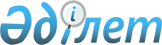 Об утверждении норм оснащения профессиональных аварийно-спасательных формирований и обеспечения кинологических служб
					
			Утративший силу
			
			
		
					Постановление Правительства Республики Казахстан от 2 октября 2007 года N 872. Утратило силу постановлением Правительства Республики Казахстан от 12 октября 2015 года № 821      Сноска. Утратило силу постановлением Правительства РК от 12.10.2015 № 821 (вводится в действие со дня его первого официального опубликования).      Примечание РЦПИ.

      В соответствии с Законом РК от 29.09.2014 г. № 239-V ЗРК по вопросам разграничения полномочий между уровнями государственного управления см. приказ Министра внутренних дел РК от 20.03.2015 г. № 259.      В соответствии с Законом Республики Казахстан от 27 марта 1997 года "Об аварийно-спасательных службах и статусе спасателей" и в целях обеспечения эффективного использования сил и средств аварийно-спасательных служб, формирований и воинских частей Гражданской обороны при ликвидации чрезвычайных ситуаций Правительство Республики Казахстан ПОСТАНОВЛЯЕТ: 

      1. Утвердить прилагаемые нормы оснащения профессиональных аварийно-спасательных формирований и обеспечения кинологических служб. 

      2. Определить, что приобретение по прилагаемым нормам оснащения профессиональных аварийно-спасательных формирований и обеспечения кинологических служб производится поэтапно, в пределах средств, выделенных на эти цели из бюджета на соответствующий финансовый год. 

      3. Настоящее постановление вводится в действие со дня подписания.       Премьер-Министр 

      Республики Казахстан Утверждены 

постановлением Правительства 

Республики Казахстан 

2 октября 2007 года N 872       Сноска. Нормы с изменениями, внесенными постановлением Правительства РК от 18.11.2008 N 1068 . 

      Нормы оснащения 

      профессиональных аварийно-спасательных формирований и 

      обеспечения кинологических служб 

      Норма N 1 Оснащение профессиональных военизированных 

      горноспасательных формирований 

      Норма N 1.1 Обеспечение специальной техникой, в том числе 

      инструментами и материалами 

      Норма N 1.1.1 Обеспечение специальной техникой, в том числе 

      инструментами и материалами 

      Норма N 1.2 Обеспечение оборудованием, в том числе 

      инструментами и материалами 

      Норма N 1.2.1 Обеспечение оборудованием, в том числе 

      инструментами и материалами 

      Норма N 1.3 Обеспечение снаряжением, в том числе 

      инструментами и материалами 

      Норма N 1.3.1 Обеспечение снаряжением, в том числе, 

      инструментами и материалами (респираторщика) 

      Норма N 1.3.1.1 Обеспечение снаряжением, в том числе 

      инструментами и материалами 

      Норма N 1.3.1.2 Обеспечение снаряжением, в том числе, 

      инструментами и материалами 

      Норма N 1.4 Обеспечение экипировкой 

      Норма N 1.4.1 Обеспечение экипировкой 

      Норма N 2 Оснащение профессиональных противофонтанных формирований 

      Норма N 2.1 Обеспечение специальной техникой, в том числе 

      инструментами и материалами 

      Норма N 2.2 Обеспечение оборудованием, в том числе 

      инструментами и материалами 

      Норма N 2.3 Обеспечение снаряжением, в том числе 

      инструментами и материалами 

      Норма N 2.3.1 Обеспечение снаряжением, в том числе 

      инструментами и материалами 

      Норма N 2.4 Обеспечение экипировкой 

      Норма N 3 Оснащение профессиональных газоспасательных формирований 

      Норма N 3.1 Обеспечение специальной техникой, в том числе 

      инструментами и материалами 

      Норма N 3.2 Обеспечение оборудованием, в том числе 

      инструментами и материалами 

      Норма N 3.3 Обеспечение снаряжением, в том числе 

      инструментами и материалами 

      Норма N 3.3.1 Обеспечение снаряжением, в том числе 

      инструментами и материалами 

      Норма N 3.4 Обеспечение экипировкой 

      Норма N 4 Оснащение профессиональных военизированных 

      горноспасательных, газоспасательных, противофонтанных формирований 

      Норма N 4.1 Оснащение медицинских пунктов 

      Норма N 5 Оснащение профессиональных противопожарных подразделений 

      Нормы N 5.1 Обеспечение специальной техникой, в том числе 

      инструментом и материалами 

      Нормы N 5.1.1 Оснащение транспортными средствами основного, 

      специального и вспомогательного назначения для 

      специализированных частей (отрядов) по тушению крупных пожаров 

      и ведению первоочередных аварийно-спасательных работ 

      Нормы N 5.1.2 Обеспечение транспортными средствами 

      основного, специального и вспомогательного назначения для 

      пожарных частей и отдельных пожарных постов Примечание: 

      * Пожарные автолестницы и автоподъемники длиной до 35 и 40 метров соответственно, вводятся в боевой расчет пожарных подразделений, которые обслуживают территорию с имеющимися зданиями высотой более 10 метров, а пожарные автолестницы и автоподъемники высотой подъема более 35 и 40 метров соответственно, вводятся в боевой расчет пожарных подразделений на обслуживаемой территории с имеющимися высотными зданиями. 

      ** Комплектуется по обоснованию конкретного гарнизона государственной противопожарной службы исходя из определенных условии охраны объектов и территории. 

      *** Снегоочистительная и снегоходная техника вводится в штат при необходимости и возможности использования, исходя из климатических условий. 

      1. Все указанные автомобили в нормах N 4.1.2 и N 4.1.3 имеют специальную светографическую окраску, оборудуются двумя сигнальными проблесковыми маячками синего цвета, звуковым сигналом типа "сирена" и имеют, как правило, шасси повышенной проходимости. 

      2. При недостаточной численности водительского состава легковые автомобили могут быть использованы в установленном порядке без штатных водителей. Грузовые и специальные автомобили могут закрепляться за одним водителем, но не более двух. 

      3. Подразделения по охране объектов обеспечиваются основной и специальной пожарной техникой исходя из данных норм и других действующих нормативных документов, с учетом специфики производства. 

      Сноска. Примечание с изменениями, внесенными постановлением Правительства РК от 18.11.2008 N 1068 . 

      Нормы N 5.2.1 Обеспечение пожарно-техническим вооружением, оборудованием и инвентарем мастерской (поста) 

      технического обслуживания 

      Нормы N 5.2.2 Обеспечение диагностическим оборудованием для постов 

      Норма N 5.2.3 Обеспечение пожарно-техническим вооружением, 

      оборудованием и инвентарем для пожарных частей технической 

      службы по обслуживанию и ремонту пожарных автомобилей и 

      пожарно-технического вооружения Примечание: 

      для подразделений, имеющих свыше 200 автомобилей, предусматриваются мастерские, оснащение которых станочным и технологическим оборудованием, производится по специальному расчету, исходя из объема работ мастерской по ремонту пожарной техники и изготовлению специального противопожарного оборудования. 

      Норма N 5.2.4 Обеспечение оборудованием и инструментами 

      для контрольного поста газодымозащитной службы 

      Нормы 5.2.5 Обеспечение оборудованием средств связи Примечание: 

Разрешается содержать на узлах связи резерв радиостанций диапазона 

ультра коротких волн всех типов до 5% от общего количества, 

определенного табелем положенности, но не менее одного комплекта 

каждого типа. 

      Норма N 6 Оснащение профессиональных 

      водно-спасательных служб 

      Норма N 6.1 Обеспечение специальной техникой, 

      в том числе инструментами и материалами Примечание: 

при увеличении спасательного формирования на 1 спасательное 

подразделение (6-8 чел) увеличивается количество автотранспорта 

на 1 единицу. 

      Норма N 6.2 Обеспечение оборудованием, в том числе 

      инструментами и материалами 

      Норма N 6.3 Обеспечение снаряжением, в том числе 

      инструментами и материалами 

      Норма N 6.3.1 Обеспечение снаряжением, в том числе 

      инструментами и материалами       Примечание : 

      В связи с тем, что многие медицинские препараты относятся к разным группам и их применение зависит от индивидуальности каждого организма и разной переносимости, есть необходимость иметь большое количество групп и подгрупп медицинских препаратов для оказания экстренной первой медицинской помощи. Лекарственные препараты любой группы и вида, применяемые спасателем, могут быть заменены на любой другой лекарственный препарат (название), так как прогресс фармакологической промышленности, создание новых лекарственных средств и направлений в фармацевтических группах требуют обновления и пополнения. 

      Норма N 6.3.2 Обеспечение снаряжением, в том числе 

      инструментами и материалами водно-спасательных станций 

      и водолазных аварийно-спасательных отрядов 

      Норма N 6.3.3 Обеспечение снаряжением, в том числе 

      инструментами и материалами водолазных 

      аварийно-спасательных отрядов (ВАСО) 

      Норма N 6.3.4 Обеспечение снаряжением, в том числе 

      инструментами и материалами спасательных станций 

      Норма N 6.3.5 Обеспечение снаряжением, в том числе 

      инструментами и материалами спасательных постов 

      Норма N 6.4 Обеспечение экипировкой       Примечание: 

      Кроме спецодежды и спецобуви, указанных в настоящих нормах, для обеспечения дежурной смены спасательных катеров и лодок, работающих в штормовых условиях, выдается дополнительно 3-4 комплекта специальной штормовой одежды: 

      плащ непромокаемый с капюшоном; 

      сапоги резиновые с длинными голенищами; 

      куртка непромокаемая; 

      брюки непромокаемые. 

      Норма N 7 Оснащение профессиональных 

      оперативно-спасательных формирований 

      Норма N 7.1 Обеспечение специальной техникой, 

      в том числе инструментами и материалами       Примечание: 

      При увеличении спасательного формирования на одно спасательное подразделение (6-8 чел) увеличивается количество автотранспорта на одну единицу. 

      Норма N 7.2 Обеспечение оборудованием, в том числе 

      инструментами и материалами 

      Норма N 7.3 Обеспечение снаряжением, в том числе 

      инструментами и материалами 

      Норма N 7.3.1 Обеспечение снаряжением, в том числе 

      инструментами и материалами       Примечание: 

      В связи с тем, что многие медицинские препараты относятся к разным группам и их применение зависит от индивидуальности каждого организма и разной переносимости, есть необходимость иметь большое количество групп и подгрупп медицинских препаратов для оказания экстренной первой медицинской помощи. Лекарственные препараты любой группы и вида, применяемые спасателем, могут быть заменены на любой другой лекарственный препарат (название), так как прогресс фармакологической промышленности, создание новых лекарственных средств и направлений в фармацевтических группах требуют обновления и пополнения. 

      Норма N 7.4 Обеспечение экипировкой 

      Норма N 8 Оснащение подразделений кинологических служб 

      Норма N 8.1 Обеспечение специальным кинологическим 

      оборудованием и снаряжением, в том числе материалами Примечание: 

      нормы расхода моющих, инсектицидных, антигельминтных средств и вакцин для служебных собак; 

      шампунь для собак - 100 мл. на одну помывку одной собаки. Мытье собак производится с периодичностью 1 раз в квартал. После возвращения собаки с поисково-спасательных работ производится обязательная внеплановая помывка собаки; 

      дезинфекционные средства обработки вольеров и будок типа делеголь, (креолин, лизол, формалин) - по 1 упаковки на 1 вольер; 

      инсектицидные средства для обработки вольеров и будок средства типа неостомозан (делеголь, креолин, лизол, формалин) - 5 мл на один вольер. Периодичность обработки 1 раз в два месяца. 

      Плановая профилактическая дегельминтизация проводится один раз в два месяца. Расчет дозы препарата производится исходя из живого веса собаки на момент обработки. 

      Вакцинация производится от чумы, гепатита А, гепатита В, бешенства, пироплазмоза периодичностью один раз в год. 

      Нормы кормления служебных собак полнорационными сухими 

      и консервированными кормами       Примечание: 

      Питание собак кинологической службы полнорационными сухими и консервированными кормами осуществляется, где не рационально содержать кормокухню. Нормы выдачи по норме N 2 рассчитываются индивидуально на каждую собаку. Взвешивание собак для определения веса производится ежемесячно и оформляется актом. 

      В холодное время года вводится коэффициент 1,6. 

      В графе "Учения, испытания" указаны нормы кормления собак на период содержания вне питомника или дома более 24 часов, кроме командировок для проведения поисково-спасательных работ. Для обеспечения проведения поисково-спасательных работ в отрядах должен быть запас корма обеспечивающий питание всех собак отряда в течение 14 суток. 

      Рекомендуется применять высококачественные корма, сертифицированные Комитетом по техническому регулированию и метрологии Министерства индустрии и торговли Республики Казахстан и департаментом ветеринарии Министерства сельского хозяйства Республики Казахстан. 

      Для диетического восстановительного питания заболевших животных на основании заключения ветеринарного врача и в период реабилитации применять специальные высококачественные корма, сертифицированные Комитетом по техническому регулированию и метрологии Министерства индустрии и торговли Республики Казахстан и департаментом ветеринарии Министерства сельского хозяйства Республики Казахстан. 

      При кормлении полнорационными сухими кормами необходимо также учитывать рекомендации производителя. 

      Норма суточного кормления служебных собак кинологической 

      службы спасательных формирований 

      Дополнительный рацион питания для собак кинологической 

      службы в зависимости от категорий и условий       Примечание: 

      Для больных собак по заключению специалистов ветеринарной службы разрешается выдавать вместо 200 граммов крупы овсяной или пшена такое же количество риса; 

      Щенкам до четырехмесячного возраста с равномерным ежедневным увеличением выдавать: 

      крупу овсяную, пшено - с трехнедельного возраста, начиная с 40 граммов; 

      мясо второй категории или конина - с месячного возраста, начиная с 20 граммов, а мясные субпродукты второй категории, начиная с 40 граммов; 

      молоко с двухнедельного возраста, начиная с 150 граммов; 

      в условиях транспортировки при нахождении в пути более 12 часов разрешается вместо продуктов, предусмотренных данной нормой, выдавать 700 граммов хлеба из смеси ржаной обдирной и пшеничной муки 1 сорта и 2 банки мясорастительных консервов расфасовкой по 350 граммов на одну собаку в сутки. В случаях, когда представление собакам горячей пищи по данной норме невозможно, выдавать 600 граммов хлеба из смеси ржаной обдирной и пшеничной муки 1 сорта и 4 банки мясорастительных консервов расфасовкой по 340 граммов на одну собаку в сутки; 

      на подстилку выдавать для взрослой собаки 800 граммов и для щенков 400 граммов соломы в сутки; 

      в холодное время года вводится увеличивающий коэффициент 1,6.       Примечание: 

      Список сокращений применяемых в постановлении. 

      ГАСИ - гидравлический аварийно-спасательный инструмент; 

      ГДЗС - газо, дымозащитная служба; 

      ГУ "СП и АСР" - государственное учреждение "Служба 

пожаротушения и аварийно-спасательных работ; 

      ГШУ - главный штаб управления; 

      ДСПТ - дежурная служба пожаротушения; 

      МЧС РК - Министерство по чрезвычайным ситуациям Республики Казахстан; 

      ОГПН - отдел Государственного противопожарного надзора; 

      ППУ - подвижный пункт управления; 

      СПЧ - специализированная пожарная часть; 

      ЦППС - центральный пункт пожарной связи; 

      ЦУСС - центр управления силами и средствами. 
					© 2012. РГП на ПХВ «Институт законодательства и правовой информации Республики Казахстан» Министерства юстиции Республики Казахстан
				N 

п/п Наименование для 

угольной промышленности Количество предметов на формирование Количество предметов на формирование Количество предметов на формирование Количество предметов на формирование N 

п/п Наименование для 

угольной промышленности 1 военизи- 

рованный 

аварийно- 

спасатель- 

ный отряд 

20 отделе- 

ний 2 военизи- 

рованный 

аварийно- 

спасатель- 

ный отряд 

16 отделе- 

ний 3 военизи- 

рованный 

аварийно- 

спасатель- 

ный отряд 

10 отделе- 

ний Штаб 1 2 3 4 5 6 1. Автомобиль пожарный типа 

АЦ-40, ед. 5 6 2. Автобус на 25-30 мест, ед. 1 1 1 1 3. Автобус со специальным 

оборудованием, ед. 21 17 12 4. Автомобиль грузовой, 

высокой проходимости на 

базе КАМАЗ, Урал, ед. 4 - 1 - 5. Автокран грузоподъемностью 

до 25 т, ед. 1 - - - 6. Автомобиль самосвал, 

грузоподъемностью до 10 т 

на базе КАМАЗ, Урал, ЗИЛ, 

ед. 2 1 1 2 7. Автомобиль ЗИЛ-130-76 с 

азотной газификационной 

установкой типа АГУ - 8К, 

- 2к с установкой "Зима", 

ед. 1 - - - 8. Автомобиль высокой 

проходимости, седельный 

тягач на базе КАМАЗ, Урал, 

ед. 1 - - - 9. Автомобиль легковой высокой проходимости на базе УАЗ, НИВА, ед. 4 4 3 5 10. Автомобиль медицинский на 

базе УАЗ, Газель, ед. 2 2 11. Автомобиль высокой 

проходимости, для 

перевозки личного состава, 

на базе КАМАЗ, Урал, ГАЗ, 

(вахтовка) ед. 3 1 1 - 12. Автомобиль высокой 

проходимости, легковой для 

доставки личного состава, 

на базе УАЗ, Газель, ед. 2 2 2 1 13. Автомобиль грузовой, типа 

ЗИЛ, ГАЗ, ед. 1 1 1 - 14. Экскаватор с емкостью 

ковша до 0,25 куб. метр, 

на базе МТЗ, ЮМЗ, ед. 2 1 1 - 15. Автомобиль ГАЗ-66 с 

автомобильным порошковым 

комплексом типа АПК-750, 

ед. 1 1 1 - 16. Автомобиль легковой на 

базе ГАЗ, НИВА, ед. - 1 3 17. Автомобиль бензовоз типа 

АТМЗ, на базе ГАЗ, ЗИЛ, 

КАМАЗ, ед. - - - 2 18. Автомобиль автоцистерна 

типа АЦ, на базе КАМАЗ, 

Урал, ед. 1 - 1 1 19. Автомобиль ассенизационный 

типа ГАЗ, ЗИЛ, ед. 1 20. Автоприцеп ГКБ-817, ед. 4 - 1 - 21. Полуприцеп ОДАЗ 93571, ед. 3 - - - 22. Генератор инертного газа 

(ГИГ-1500), компл. 1 - - - 23. Пожарный инвентарь 

(ГИГ-1500), компл. 1 - - - 24. Генератор инертного газа 

(ГИГ-4), компл 2 - - - 25. Пожарный инвентарь 

(ГИГ-4), компл. 1 - - - 26. Вспомогательное оснащение 

генераторов инертных газов 

(ГИГ-4, ГИГ-1500, 

МГИГ-250М), компл. 1 - - - 27. Генератор инертного газа 

(МГИГ-250), компл. 2 28. Генератор инертного газа 

(ВГИГ-300), компл. 1 - - - 29. Азотная газификационная 

установка, ед. 3 N 

п/п Наименование для 

горнорудной 

промышленности Количество предметов на формирование Количество предметов на формирование Количество предметов на формирование Количество предметов на формирование N 

п/п Наименование для 

горнорудной 

промышленности Оператив- 

ный воени- 

зированный горноспа- 

сательный 

взвод Номерной 

военизи- 

рованный 

горноспа- 

сательный 

взвод Военизи- 

рованный 

горноспа- 

сательный 

пункт Военизи- 

рованная 

горноспа- 

сательная 

команда 1 2 3 4 5 6 Специальная техника (автотранспорт) 
1. Оперативный автомобиль 

(автобус), ед. 6 4 2 - 2. Оперативный автомобиль 

(легковой), ед. 3 1 1 - 3. Оперативный пожарно- 

технический автомобиль, 

ед. 1 1 1 - 4. Оперативно-технический 

автомобиль (автобус), 

ед. 2 1 1 - 5. Оперативно-вспомога- 

тельный автомобиль, ед. 1 1 1 - 6. Оперативно-дежурный 

автомобиль (микроавто- 

бус), ед. 1 - - - N 

п/п Наименование для 

угольной промышленности Количество предметов на формирование Количество предметов на формирование Количество предметов на формирование Количество предметов на формирование N 

п/п Наименование для 

угольной промышленности 1 военизи- 

рованный 

аварийно- 

спасатель- 

ный отряд 

20 отделе- 

ний 2 военизи- 

рованный 

аварийно- 

спасатель- 

ный отряд 

16 отделе- 

ний 3 военизи- 

рованный 

аварийно- 

спасатель- 

ный отряд 

10 отделе- 

ний Штаб 1 2 3 4 5 6 Оснащение, размещаемое на оперативном автобусе: 
1. Респиратор регенеративный 

на сжатом кислороде 4-х 

часового защитного действия 

компл. 7 7 7 - 2. Респиратор вспомогательный 

2-х часового защитного 

действия, компл. 2 2 2 - 3. Баллон 2-х литровый с 

медицинским кислородом, шт. 8 8 8 - 4. Патрон регенеративный с 

химическим поглотителем 

известковым, шт. 7 7 7 - 5. Индикатор проверки 

респираторов, шт. 1 1 1 - 6. Аппарат искусственной 

вентиляции легких в компл. 1 1 1 - 7. Носилки медицинские 

складные, компл. 1 1 1 - 8. Сумка (контейнер) командира 

отделения, шт.: 1 1 1 - 8. интерферометр, компл. 1 1 1 - 8. газоанализатор для четырех 

газов, компл. 1 1 1 - 8. аспиратор меховой, ед. 1 1 1 - 8. трубки индикаторные на 

СО - 0,25 %, компл. 1 1 1 - 8. трубки индикаторные на О 2 , 

компл. 1 1 1 - 8. термометр максимальный до 

150 С, шт. 1 1 - - 8. термометр нормальный до 

100 С, шт. 1 1 1 - 8. сосуды для отбора проб 

воздуха, шт. 5 5 5 - 8. термометр электронный, 

компл. 1 1 1 - 8. рулетка 10-20 м, шт. 1 1 1 - 8. нож перочинный, шт. 1 1 1 - 8. промежуточное подсоединение 

к проводной линии связи, 

шт. 1 1 1 - 8. средство против запотевания 

стекол, шт. 1 1 1 - 8. лента изоляционная, м 2 2 2 - 8. пакет индивидуальный, 

перевязочный, шт. 3 3 3 - 8. пластырь медицинский, шт. 1 1 1 - 8. бинт эластичный резиновый, 

шт. 1 1 1 - 8. вата гигроскопическая, гр. 50 50 50 - 8. спирт нашатырный, 50 мл. 1 1 1 - 8. настойка йода 5 %, 50 мл. 1 1 1 - 8. щуп поисковый, шт. 1 1 1 - 9. Аппарат проводной связи, 

компл. 1 1 1 - 10. Провод для аппарата связи 

на катушке, м 800-1000 800-1000 500 - 11. Аппарат высокочастотной 

связи, шт. 1 1 1 - 12. Огнетушитель порошковый, 

шт. 2 2 2 - 13. Комплект оборудования для 

тушения пожара водой, шт. 1 1 1 - 13. Гидрант-пистолет, шт. 1 1 1 - 13. Ствол пожарный типа "РС-А" 

(ручной ствол типа А), шт. 1 1 1 - 13. Рукав пожарный d=66 мм, 

20 м х 3, м 60 60 60 - 14. Сумка с пожарным инвентарем 

отделения: 1 1 1 - 14. пассатижи монтерские, шт. 1 1 1 - 14. переходные соединительные 

головки 50х70 мм, шт. 1 1 1 - 14. переходные соединительные 

головки 70х80 мм, шт. 1 1 1 - 14. резиновые уплотнительные 

кольца для соединительных 

головок диаметром 50, 70, 

80 мм, компл. 2 2 2 - 14. молоток, шт. 1 1 1 - 14. проволока вязальная 

металлическая, диаметром 

1,5-2 мм, м 3 3 3 - ключ разводной (0-30), шт. 1 1 1 - зажимы рукавные (корсет), 

шт. 2 2 2 - рукавные ключи, шт. 2 2 2 - топор плотницкий, шт. 1 1 1 - ножовка по дереву, шт. 1 1 1 - обушок с 3-мя зубками, шт. 1 1 1 - 15. Инструмент горный, шт.: 1 1 1 - 15. лопата породная, шт. 1 1 1 - 15. лопата совковая, шт. 1 1 1 - 15. лом, шт. 1 1 1 - 15. пила поперечная двуручная, 

шт. 1 1 1 - 15. обушок с 3-мя зубками 

(кайло), шт. 1 1 1 - 15. топор, шт. 1 1 1 - 16. Инструмент каменщика, шт.: 1 1 1 - 16. молоток каменщика, шт. 1 1 1 - 16. мастерок, шт. 2 2 2 - 16. ведро емкостью 10 л., шт. 1 1 1 - 17. Ключи для снятия рам крепи 

и демонтажа трубопроводов, 

шт. 1 1 1 - 18. Светильник головной, шт. 1 1 1 - 19. Лампа сигнальная с красным 

светом (отвес), шт. 1 1 1 - Оснащение базы 2-ой очереди 
20. Панорамная маска для 

респираторов, шт. 10 10 10 - 21. Химпоглотитель известковый 

(неснижаемый запас), кг. 1600 1280 800 - 22. Баллон 40-литровый с 

медицинским кислородом 

(неснижаемый запас), шт 20 16 10 - 23. Приспособление для связи и 

подачи питания за завал, 

компл. 1 1 1 - 24. Агрегат для возведения 

гипсовых сооружений, компл. 3 2 1 - 25. Рукава пожарные диаметром 

66 мм, м 1000 1000 1000 - 26. Ствол пожарный РС-А, шт. 10 5 3 - 27. Водоразбрызгиватель, шт. 2 2 2 - 28. Разветвление рукавное 

трехходовое типа РТ-70, шт. 3 3 3 - 29. Переходные соединительные 

головки 50х70 мм, шт. 6 6 6 - 30. Переходные соединительные 

головки 70х80 мм, шт 6 6 6 - 31. Огнетушители порошковые, 

емкостью 10 л, шт. 20 20 20 - 32. Анемометры: - 32. крыльчатый, шт. 1 1 1 - 32. чашечный, шт. 1 1 1 - 33. Комплекс бокс-базы 

горноспасательный, компл. 2 2 2 - 34. Оборудование пенного и 

порошкового пожаротушения, 

компл. 1 1 1 - 35. Пеногенератор производи- 

тельностью более 150 м3 в 

мин., шт. 1 1 1 - 36. Пеногенератор производи- 

тельность более 200 куб. 

метр в мин., шт. 1 1 1 - 37. Кабель гибкий силовой (на 

катушке), шт. 100 100 - - 38. Пускатель электрический, 

шахтный, шт. 1 1 - - 39. Пеносмеситель типа ПС-1, шт 2 2 2 - 40. Разветвление рукавное типа 

РТ-70, шт 2 2 2 - 41. Универсальное подсоединение 

к воздушной магистрали 

(сверло) 1 1 - - 42. Пеногенератор эжекторный 

типа ГПС-600, шт. 2 2 1 - 43. Пеногенератор шахтный 

эжекторный производитель- 

ностью 200 куб. метр в 

мин., шт. 2 2 1 - 44. Пеногенератор эжекторный 

производительностью до 

2000 куб. метр в мин, шт. 1 - - - 45. Установка локализации 

пожаров типа "Экран", шт. 2 2 - - 46. Установка локализации 

пожаров типа "УЛЭП-2", шт. 2 2 - - 47. Устройство инертной пены 

типа "УИП", шт. 1 - - 48. Пенный ствол, шт. 1 1 - - 49. Трубы вентиляционные гибкие 

диаметром 600-800 мм, м. 60 60 40 - 50. Колено вентиляционное 

гибкое (90' диаметром 

600-800 мм), шт. 2 2 - - 51. Колено вентиляционное 

гибкое (135' диаметром 

600-800 мм), шт. 2 2 - - 52. Переходник гибкий 600х800 

мм, м. 2 2 - - 53. Рукава пожарные, прорези- 

ненные диаметром 66 мм, м 200 - - - 54. Рукава пожарные, прорези- 

ненные диаметром 66 мм 

длиной 20 м, шт. 8 - - - 55. Рукава пожарные, прорези- 

ненные диаметром 66 мм 

длиной 10 м, шт. 2 - - - 56. Рукава пожарные, прорези- 

ненные диаметром 66 мм 

длиной 5 м, шт. 3 - - - 57. Рукава пожарные, прорези- 

ненные диаметром 66 мм 

длиной 2,5 м, шт. 2 - - - 58. Ведро металлическое 

емкостью 10 л, шт. 2 - - - 59. Скобы строительные, шт. 50 50 - - 60. Гвозди (100-120 мм), кг 5 5 - - 61. Воронка, шт. 2 2 - - 62. Фильтр водяной с краном, 

шт. 2 2 - - 63. Установка порошковая, 

шахтная типа "Вихрь", шт. 1 1 1 - 64. Вентилятор местного провет- 

ривания, электрический 

(типа СВМ-6), шт. 1 1 1 - 65. Респиратор противопылевой, 

шт. 10 10 10 - 66. Пенообразователь в бочках, 

т 1,5 0,5 - - 67. Канистры емкостью 20-60 л 

для пенообразователя, шт. 5 - - - 68. Сосуд для определения 

кратности пены, шт. 1 1 1 - 69. Промежуточное подсоединение 

к водяной магистрали 

(сверло), шт. 1 - - - 70. Переходные соединительные 

головки 50х70 мм, шт. 5 - - - 71. Переходные соединительные 

головки 70х80 мм, шт. 5 - - - 72. Резиновые уплотнительные 

кольца для соединительных 

головок (диаметром 50, 70, 

80 мм), компл. 5 5 3 - 73. Ствол мерный типа "СМ-1", 

шт. 1 1 1 - 74. Перемычка парашютная 

вентиляционная (N 4, 5, 6), 

компл. 1 1 1 - 75. Приспособление для резки 

резинотросовых лент, шт. 1 1 - - 76. Перчатки диэлектрические, 

шт. 2 2 2 - 77. Оборудование для дистан- 

ционного отбора проб, шт. 1 1 1 - 78. Установка для дистан- 

ционного отбора проб 

воздуха, шт. 1 1 1 - 79. Трубопровод пробоотборный 

(внутренний диаметр 6-12 

мм) с соединительными 

элементами, м 1000 1000 1000 - 80. Приспособление для отбора 

проб воздуха в камеры, шт. 1 1 1 - 81. Сосуды эластичные для 

отбора проб воздуха, шт. 30 30 30 - 82. Баллон 12-литровый со 

сжатым воздухом, шт. 2 2 - - 83. Баллон 40-литровый со 

сжатым воздухом, шт. 1 1 1 - 84. Редуктор воздушный, шт. 1 1 1 - 85. Фильтр водяной, шт. 1 1 1 - 86. Водоструйный эжекторный 

пробоотборник, компл. 1 1 1 - 87. Порошок огнетушащий тонко- 

дисперсный (неснижаемый 

запас в транспортных 

мешках), т 0,5 0,5 1,2 - 88. Керосин авиационный, т 3 - - - 89. Бочки для керосина, шт.: - - - 89. 150 л 7 - - - 89. 200 л 7 - - - 89. 800 л 1 - - - 89. транспортная емкость для шахты, вагонетка глухая 2 - - - 90. Комплект проемных труб для 

взрывоустойчивых перемычек, 

компл. 4 4 2 - 91. Рукава пожарные напорные 

диаметром 51 мм с соеди- 

нительными головками для 

подачи гипсовой смеси, м 750 500 250 - 92. Мотопомпа производитель- 

ностью 50 куб. метр в мин, 

компл. 2 1 - - 93. Аппарат газовой резки 

металла, компл., шт. 1 - - - 94. Гидрант - пистолет, компл. 2 2 2 - 95. Резиновые уплотнительные кольца для соединительных головок (диаметром 50, 70, 

80 мм), компл. 3 3 3 - 96. Ключ трубный цепной, шт. 1 1 1 - 97. Пика пожарная (из труб 

диаметром 1,25-2 дюйма), 

компл. 2 2 2 - 98. Приспособление для 

крепления пожарных рукавов 

к канату, шт. 20 20 - - 99. Труборез, шт. 1 1 - - 100. Гидравлический аварийно- 

спасательный инструмент, 

компл 1 1 1 - 101. Пневматический аварийно- 

спасательный инструмент, 

компл 1 1 1 - 102. Пневматические домкраты 

различной грузоподъемности 

(пневмоподушки), к-т 1 1 1 - 103. Отбойные молотки с набором 

наконечников (пика, 

лопатка), шт. 2 2 2 - 104. Шланг пневматический к 

отбойным молоткам со 

штуцерами на концах, м 50 50 50 - 105. Пила для резки древесины 

электрическая, шт. 1 1 1 - 106. Колонка пожарная, шт. 1 1 1 - 107. Лестница подвесная гибкая, 

длина 30 м, шт. 1 1 1 - 108. Приспособление для 

перемотки и увязки рукавов, 

компл. 1 1 1 - 109. Противотепловые костюмы в 

комплекте, шт. 12 - - - 110. Парашютные взрывогасящие 

перемычки (сечение 10, 16, 

24 м 2 ), компл. 2 2 - - 111. Прибор поиска людей в 

завалах, шт. 1 1 1 - 112. Зарядный стол для головных 

светильников, компл. 1 1 1 - 113. Тепловизор, шт. 1 1 1 - 114. Прибор определения 

местоположения, компл. 1 1 1 Оснащение выездной аварийной газоаналитической лаборатории 
115. Газоанализатор для анализа 

пяти газов, компл. 1 1 - - 116. Газоанализатор для анализа 

микроконцентраций окиси 

углерода, компл. 1 1 - - 117. Принадлежности и запасные 

части к газоанализатору для 

анализа микроконцентраций 

окиси углерода, компл. 1 1 - - 118. Портативный искробезопасный 

хроматограф, шт 1 1 - - 119. Химический газоопределитель 

с индикаторными трубками, 

шт. 1 1 - - 120. Термометр комнатный, шт. 1 1 - - 121. Барометр-анероид, шт. 1 1 - - 122. Секундомер, шт. 3 3 - - 123. Переходник 10х5 мм с 

пружинным зажимом, шт. 2 2 - - 124. Камера из эластичного газо- 

непроницаемого материала 

для отбора проб, шт. 20 20 - - 125. Груша резиновая, шт. 2 2 - - 126. Трубка резиновая 4х1,5 

(5х1,5), шт. 2 2 - - 127. Трубка резиновая 8х2 

(10x2), шт. 2 2 - - 128. Пипетка или капельница, шт. 1 1 - - 129. Цилиндр измерительный 

емкостью 100-250 мл 1 1 - - 130 Стакан химический емкость 

250-500 мл 1 1 - - 131. Воронка стеклянная диаметр 

75-100 мм 1 1 - - 132. Зажим винтовой или 

медицинский, шт. 3 3 - - 133. Вата гигроскопическая, г. 100 100 - - 134. Спирт этиловый, г. 100 100 - - 135. Вода дистиллированная, л. 2 2 - - 136. Смазка для кранов, г. 30 30 - - 137. Инструмент (плоскогубцы, 

напильник, шило, отвертка) 

компл. 1 1 - - 138. Лампа настольная, шт. 1 1 - - 139. Электрический тройник, шт. 1 1 - - 140. Установка для быстрого 

определения качества гипса 1 1 - - Оснащение помещения для проверки респираторов 

и аппаратов искусственной вентиляции легких 
141. Универсальный контрольный 

прибор для годовой проверки 

респираторов: 141. рабочий, компл. 5 4 2 - 141. резервный, компл. 1 1 1 - 142. Приспособления, материалы и 

инструменты для годовой 

проверки респираторов, 

компл. 5 4 2 - 143. Термометр комнатный, шт. 1 - 144. Барометр-анероид, шт. 1 1 1 - 145. Прибор контрольный для 

проверки аппаратов 

искусственной вентиляции 

легких, компл. 2 2 2 - 146. Секундомер (песочные часы), 

шт. 6 6 6 - 147. Устройство для проверки 

герметичности панорамной 

маски, компл. 2 2 2 - 148. Устройство для проверки 

герметичности шлем-маски, 

компл. 2 2 2 - Оснащение комнаты для мойки респираторов 
149. Ванна для мытья узлов 

респираторов, шт. 2 2 2 - 150. Емкость для дезинфекции 

воздушной системы 

респиратора, шт. 1 1 1 - 151. Емкость с дезинфицирующим 

раствором 10 литров, 

шт. 1 1 1 - 152. Сушильный аппарат (шкаф), 

шт. 1 1 1 - 153. Коврик диэлектрический, шт. 1 1 1 - Оснащение помещения для снаряжения патронов к респираторам 
154. Расходные, герметичные 

барабаны (для химического 

поглотителя, известкового), 

шт. 2 2 2 - 155. Сито для просеивания 

(химический поглотитель, 

известковый) 1 1 1 - 156. Ящик (противень) для отсева 

(химический поглотитель, 

известковый), шт. 1 1 1 - 157. Весы циферблатные, шт. 1 1 1 - 158. Гири (1 кг и 2 кг), компл. 1 1 1 - 159. Устройство для продувки 

регенеративных патронов от 

пыли (химический поглоти- 

тель, известковый), шт. 1 1 1 - 160. Приспособление для загрузки 

(химический поглотитель, 

известковый) в регенератив- 

ные патроны (воронка), шт. 1 1 1 - Оснащение компрессорной для наполнения 

малолитражных баллонов воздухом 
161. Компрессор электрический, 

шт. 2 2 2 - 162. Баллон 40-литровый с 

воздухом (расходный), шт. 2 2 2 - 163. Приспособление с манометром 

для проверки давления 

воздуха: 163. в транспортных баллонах, 

шт. 1 1 1 - 163. в малолитражных баллонах, 

шт. 1 1 1 - 164. Запасные части, инструмент 

и материалы для обслужива- 

ния компрессора, компл. 1 1 1 - 165. Шкаф для хранения запасного 

инструмента, шт. 1 1 1 - 166. Стеллаж для наполненных 

баллонов с числом ячеек не 

менее 20 штук 1 1 1 - 167. Система водяного охлаждения 

компрессора с учетом 

автономного режима работы, 

компл. 1 1 1 - 168. Огнетушитель порошковый, 

шт. 3 3 3 - 169. Медицинская аптечка, шт. 1 1 1 - Оснащение компрессорной для наполнения 

малолитражных баллонов кислородом 
170. Компрессор электрический 

(дожимающий): - 170. рабочий, шт. 3 3 2 - 170. резервный, шт. 1 1 1 - 171. Коллектор для подключения 

транспортных баллонов, шт. 1 1 1 - 172. Баллон 40-литровый с 

медицинским кислородом 

(расходный), шт. 20 16 10 - 173. Приспособление с манометром 

для проверки давления 

кислорода: - 173. в транспортных баллонах, 

шт. 1 1 1 - 173. в малолитражных баллонах, 

шт. 1 1 1 - 174. Запасные части, инструмент 

и материалы для обслужива- 

ния компрессора, компл. 1 1 1 - 175. Шкаф для хранения запасных 

инструментов и 

принадлежностей, шт. 1 1 1 - 176. Стеллаж для наполненных 

баллонов с числом ячеек не 

менее 20 шт. 1 1 1 - 177. Огнетушитель порошковый, 

шт. 3 3 3 - 178. Медицинская аптечка, шт. 1 1 1 - 179. Комплектность сумки руководителя 

аварийно-спасательных работ в шахте: 
179. анемометр цифровой, шт. 1 1 - - 179. нож перочинный, шт. 1 1 1 - 179. секундомер, шт. 1 1 1 - 179. интерферометр типа "ШИ-10", 

шт. 1 1 1 - 179. интерферометр типа "ШИ-12", 

шт. 1 1 1 - 179. аспиратор меховой типа 

"АМ-5", шт. 1 1 1 - 179. портативный газоанализатор 

для определения 4-х газов, 

компл. 1 1 1 - 179. термометр нормальный до 

100 0 С, шт. 1 1 1 - 179. сосуды эластичные для 

отбора проб воздуха 

(камеры), компл. 5 5 5 - 179. индикаторные трубки на 

окись углерода до 0,25%, 

компл. 1 1 1 - 179. настойка йода, 10 мл 1 1 1 - 179. бинт стерильный, шт. 2 2 2 - 179. рулетка 5-10 м, шт. 1 1 1 Оснащение газоаналитических лабораторий 
180. Газоанализатор для 

определения концентраций 

пяти газов, компл. 15 7 1 - 181. Газоанализатор для анализа 

микроконцентраций оксида 

углерода, компл 1 1 - - 182. Хроматограф для анализа 

горючих компонентов (Н 2 , 

СО, СН 4 ) компл. 3 3 - - 183. Хроматограф для анализа 

углеводородов до С 4 , компл. 1 1 - - 184. Газоанализатор искробезо- 

пасный для анализа проб на 

5 определений, компл. 4 3 1 - 185. Фотоколориметр, компл. 1 - - - 186. Газоанализатор высокопро- 

центного кислорода, компл. 1 1 1 - 187. Газодинамическая установка, 

компл. 1 - - - 188. Прибор для проверки герме- 

тичности газоанализаторов и 

поверки интерферометров, 

компл. 1 1 1 - 189. Прибор для проверки меховых 

аспираторов, компл. 1 1 1 - 190. Барометр типа "БАММ-1", 

компл. 1 1 1 - 191. Психрометр, шт. 1 1 1 - 192. Термометр по ГОСТ 2045-71, 

компл. 1 1 1 - 193. Секундомер, шт. 7 4 3 - 194. Весы аналитические (класс 

точности 2) с набором гирь, 

компл. 1 1 1 - 195. Весы технические (класс 

точности 4) с набором гирь, 

компл. 1 1 1 - 196. Кальциметр, компл. 1 1 1 - 197. Установка для ускоренного 

объемного определения 

диоксида углерода 

карбонатов, компл. 1 1 1 - 198. Шкаф электрический 

сушильный, шт. 1 1 1 - 199. Печь муфельная, шт. 1 1 1 - 200. Насос вакуумный, шт. 1 1 1 - 201. Плитка электрическая, шт. 1 1 1 - 202. Милливольтметр с 

термопарой, шт. 1 1 1 - 203. Термометр лабораторный, шт. 6 4 2 - 204. Щипцы тигельные, шт. 1 1 1 - 205. Штатив физический, шт. 2 2 1 - 206. Набор сит, шт. 1 1 1 - 207. Трубка резиновая ө 4-8 мм, 

кг 5 3 2 - 208. Пробки резиновые ө 7,5, 

16 кг 1 0,5 0,5 - 209. Аспиратор эжекторный типа 

"АЭР-А", шт. 8 5 2 - 210. Фильтры типа "АФА-ВП", шт. 2000 2000 1000 - 211. Камера резиновая для отбора 

воздуха, шт. 1500 1500 1000 - 212. Пипетка газовая емкость 

200-600 мл, шт. 2 2 2 - 213. Аспиратор меховой типа 

"АМ-5", шт. 10 10 10 - 214. Индикаторные трубки для 

определения разных газов, 

компл. 5000 4000 2000 215. Воронка капельная, шт. 1 1 1 - 216. Спиртовая горелка, шт. 2 - - - 217. Вытяжной шкаф, компл. 1 1 1 - 218. Пипетка стеклянная 300 мл., 

шт. 15 15 10 - 219. Давильники для пипеток, шт. 15 15 5 - 220. Микрокалькулятор, шт. 4 4 2 - 221. Защитные очки, шт. 2 2 2 - 222. Спиртовая горелка, шт. 2 - - - 223. Газометр емкостью 3-10 л, 

шт. 2 1 1 - Средства связи 
224. Радиостанция стационарная, 

шт. 2 1 2 - 225. Радиостанция автомобильная, 

шт. 9 3 4 2 226. Радиостанция портативная, 

шт. 8 2 2 1 227. Спутниковая связь, компл. 1 1 1 1 Видео, фото оборудование, оргтехника 
228. Компьютер в комплекте 4 2 3 23 229. Ноутбук, шт. 1 1 - - 230. Принтер, шт. 1 1 1 8 231. Сканер, шт. - - - 1 232. Ксерокс, шт. - - - 3 233. Видеомагнитофон, шт. 1 - - 1 234. Цифровой фотоаппарат, шт. 1 1 1 1 235. Цифровая видеокамера, шт. - - - 1 236. Цифровой видеопроектор, шт. - - - 1 237. Телевизор, шт. 5 2 2 4 N 

п/п Наименование для 

горнорудной 

промышленности Количество предметов на формирование Количество предметов на формирование Количество предметов на формирование Количество предметов на формирование N 

п/п Наименование для 

горнорудной 

промышленности Оператив- 

ный воени- 

зированный 

горноспа- 

сательный 

взвод Номерной 

военизи- 

рованный 

горноспа- 

сательный 

взвод Военизи- 

рованный 

горноспа- 

сательный 

пункт Военизи- 

рованная 

горноспа- 

сательная 

команда 1 2 3 4 5 6 Аппаратура защиты органов дыхания 
1. Респиратор изолирующий 

4-х часового действия 

(рабочий), шт. 75 46 21 21 2. Респиратор вспомогатель- 

ный изолирующий 2-х 

часового действия, шт. 9 7 5 1 3. Самоспасатель фильтрую- 

щий или изолирующий, шт. 30 20 10 5 4. Баллон кислородный 

емкостью 2 л, шт. 38 23 11 11 5. Баллон кислородный 

емкостью 1 л, шт. 9 7 5 1 6. Патрон регенеративный, 

шт. 38 23 11 11 7. Патрон регенеративный к 

вспомогательным респира- 

торам (запасной), шт. 9 7 5 1 8. Контейнер для переноски 

охлаждающих элементов к 

респираторам, шт. 7 5 3 1 Оборудование первой помощи и спасательных работ 
9. Аппарат искусственной 

вентиляции легких, шт. 7 5 3 2 10. Баллон кислородный для 

аппарата искусственной 

вентиляции легких, шт 14 10 6 4 11. Лебедка спасательная 

грузоподъемностью 250 кг 

и длиной каната 60-80 м, 

шт. 1 1 1 - 12. Прибор поиска людей в 

завалах, шт. 1 1 1 - 13. Гидравлический домкрат, 

компл. 1 1 1 1 14. Гидравлический аварийно- 

спасательный инструмент, 

компл. 1 1 1 1 15. Пневматический домкрат, 

компл. 1 1 1 1 16. Пила электрическая 

(пневматическая) по 

дереву, металлу, шт. 1 1 1 - Пожарное оборудование 
17. Установка пеногенератор- 

ная напорная, компл. 1 1 1 - 18 Установка порошкового 

пожаротушения, компл. 1 1 1 - 19. Пеногенератор, компл. 1 1 1 - 20. Мотопомпа, компл. 1 1 1 - Аппаратура контроля рудничной атмосферы 
21. Анемометр крыльчатый, 

шт. 3 2 1 - 22. Анемометр чашечный, шт. 3 2 1 - 23. Пылепробоотборник, шт. 9 9 5 - Видео, фото оборудование, оргтехника 
24. Телевизор, шт. 2 1 1 - 25. Видеомагнитофон, шт. 1 1 1 - 26. Видеокамера, шт. 2 1 1 - 27. Диктофон, шт. 1 1 1 - 28. Компьютер, компл. 5 2 1 - 29. Плоттер, шт. 1 - - - 30. Копировальный аппарат, 

шт. 2 1 - Оборудование связи 
31. Аппарат, проводной связи 

с катушкой (провод 500 

м) или высокочастотной 

связи, компл. 7 5 3 1 32. Аппаратура системы 

аварийного сбора личного 

состава, компл. 1 1 1 - 33. Радиостанция, компл. 14 9 7 - Оборудование для ремонта, проверки и эксплуатации 

оснащения, оборудования 
34. Прибор для проверки и 

настройки газозащитных 

респираторов и 

дыхательных масок, шт. 6 4 2 1 35. Прибор для проверки и 

настройки аппаратов 

искусственной вентиляции 

легких, шт. 1 1 1 1 36. Прибор для проверки 

самоспасателей на 

герметичность, шт. 1 1 1 1 37. Прибор для проверки 

объема газоанализатора, 

шт. 1 1 1 1 38. Установка для сушки 

деталей респиратора, 

компл. 1 1 1 1 39. Установка для переснаря- 

жения регенеративных 

патронов к респираторам, 

компл. 1 1 1 1 40. Установка для гидравли- 

ческого испытания мало- 

литражных баллонов, 

компл. 1 1 1 - 41. Компрессор, дожимающий 

для наполнения малолит- 

ражных баллонов, шт. 3 2 1 1 42. Камера замораживания и 

хранения охлаждающих 

элементов для 

респираторов, шт. 1 1 1 1 43. Устройство для зарядки 

шахтных головных 

светильников, компл. 1 1 1 - 44. Гидропресс или приспо- 

собление для гидравли- 

ческого испытания 

пожарных рукавов, компл. 1 1 1 - 45. Динамометр, шт. 1 1 1 - 46. Анемометр крыльчатый или 

электронный, шт. 8 - - - 47. Анемометр чашечный или 

электронный, шт. 8 - - - 48. Микробарометр, шт. 8 - - - 49. Психрометр 

аспирационный, шт. 8 - - - 50. Барометр контрольный 

ртутный, шт. 1 - - - 51. Барограф суточный, шт. 2 - - - 52. Барограф недельный, шт. 2 - - - 53. Микроманометр, шт. 6 - - - 54. Тахометр, шт. 4 - - - 55. Угломер, шт. 4 - - - 56. Установка для эталониро- 

вания анемометров, 

компл. 1 - - - 57. Установка для эталониро- 

вания микробарометров, 

компл. 1 - - - 58. Курвиметр, шт. 5 - - - 59. Трубка статистическая, 

шт. 20 - - - 60. Трубка "Пито" малая, шт. 10 - - - 61. Трубка "Пито" большая, 

шт. 10 - - - 62. Секундомер, шт. 8 - - - 63. Рулетка тесемочная 10 м, 

шт. 8 - - - 64. Термометр от -50 0 С до 

+50 0 С, шт. 5 - - - 65. Костюм, прорезиненный, 

шт. 5 - - - 66. Сумка для переноски 

оборудования, шт. 5 - - - Оборудование и оснащение канатно-испытательной станции 
67. Машина для испытания 

круглых проволок на 

разрыв с предельным 

усилием 50 кН, шт. 2 - - - 68. Машина для испытания 

проволок на разрыв с 

предельным усилием 5 кН, 

шт. 2 - - - 69. Прибор для испытания 

проволок на перегиб, шт. 3 - - - 70. Образцовый динамометр 3 

разряда с пределами 

измерения растягивающих 

усилий (до 2 кН, до 5 

кН, до 10 кН, до 50 кН), 

компл. 1 - - - 71. Приспособление для 

проверки испытательных 

машин при помощи грузов 

(набор образцовых гирь 4 

разряда общей массой не 

менее 200 кг), компл. 1 - - - 72. Машина для резки 

канатов, шт. 1 - - - 73. Устройство для мойки 

проволок каната, шт. 1 - - - 74. Верстак для приема, 

осмотра и разборки 

образцов канатов, шт. 1 - - - 75. Измерительный 

инструмент, компл. 1 - - - 76. Слесарный инструмент, 

компл. 1 - - - 77. Стол металлический для 

мойки и разделки 

проволок каната, шт. 1 - - - 78. Стол для установки 

приборов для перегиба 

проволок каната, шт. 1 - - - 79. Шкаф металлический для 

приборов, шт. 1 - - - 80. Шкаф или стеллаж для 

хранения образцов 

канатов, шт. 2 - - - 81. Противопожарное 

оборудование, компл. 1 - - - 82. Приспособление для испы- 

тания предохранительных 

и спасательных поясов, 

бичевы, шт. 1 - - - 83. Динамометр пружинный с 

усилием 0,5 т, 5 т, 50 

т, шт. 3 - - - 84. Установка для испытания 

съемных грузозахватных 

приспособлений, шт. 1 - - - Оборудование и оснащение газоаналитической лаборатории 
85. Объемный или объемно- 

оптический газоанализа- 

тор на группу газов, шт. 3 3 2 - 86. Фотоэлектроколориметр, 

шт. 2 2 2 - 87. Газоанализатор хромато- 

графический на группу 

газов О 2 , Н 2 , CH 4 , СО 2 , 

компл. 1 1 1 - 88. Интерферометр шахтный, 

шт. 2 2 2 - 89. Интерферометр 

лабораторный, шт. 2 2 2 - 90. Весы аналитические с 

разновесами, шт. 2 2 1 - 91. Весы технические 

лабораторные, шт. 2 2 1 - 92. Барометр-анероид, шт. 2 2 1 - 93. Секундомер, шт. 3 3 2 - 94. Газовый счетчик, шт. 1 1 1 - 95. Ротаметр, реометр любого 

типа, шт. 2 1 1 - 96. Манометр-образцовый, шт. 1 1 1 - 97. Дистиллятор, шт. 1 1 1 - 98. Прибор для определения 

СО 2 в "химический 

поглотитель, 

известковый", шт. 2 2 1 - 99. Иономер, шт. 1 1 1 - 100. Вискозиметр, шт 1 1 1 - 101. Прибор для определения 

кратности 

пенообразователя, шт. 1 1 1 - 102. Прибор для определения 

влажности "химический 

поглотитель, 

известковый", шт. 1 1 1 - 103. Хроматоскоп, шт 1 1 1 - 104. Шкаф электрический 

сушильный, шт. 1 1 1 - 105. Печь муфельная, шт. 1 1 1 - 106. Насос вакуумный, шт. 1 1 1 - 107. Мановакууметр, шт. 1 1 1 - 108. Термометры от -35 0 С до 

+50 0 С, шт. 5 5 5 - 109. Термометры от 0 0 С до 

30 0 С, шт. 5 5 5 - 110. Термометры от 0 0 С до 

150 0 С, шт. 2 2 2 - 111. Термометры от 0 0 С до 

360 0 С, шт. 2 2 2 - 112. Термометры от 0 0 С до 

500 0 С, шт. 2 2 2 - 113. Плитка электрическая 

закрытого типа, шт. 1 1 1 - 114. Прибор для анализа высо- 

копроцентного кислорода, 

шт. 1 1 1 - 115. Фильтры к 

пробоотборникам, шт. 3000 2000 1000 - 116. Фильтродержатель 

(алонж), шт. 10 10 6 - 117. Гигрометр 

психометрический, шт. 1 1 1 - 118. Анемометр, шт. 1 1 1 - 119. Прибор для проверки 

объема меха аспиратора, 

шт. 1 1 1 - 120. Газоанализатор, шт. 30 20 10 - 121. Индикаторные трубки на 

группу газов СО, NO+NO 2 , 

CO 2 , H 2 S, SO 2 , О 2 , NH 3 , 

углеводороды, шт. 5000 3000 1000 - 122. Окислительный патрон, 

шт. 3000 2000 1000 - 123. Камеры футбольные, шт. 150 100 50 - 124. Резиновые груши для 

лаборатории, шт. 25 20 10 - 125. Химические реактивы и 

посуда, вспомогательные 

материалы и 

приспособления, компл. 1 1 1 - 126. Аттестованные поверочные 

газовые смеси в баллонах 

4 л, бал. 6 6 6 - 127. Компьютер, компл. 1 1 1 - N 

п/п Наименование для угольной промышленности Количество 

предметов на 

одного человека 1 2 3 1. Респиратор изолирующий 4-х часового защитного 

действия, шт. 1 2. Индивидуальный головной светильник, шт. 1 3. Фляжка для питьевой воды 0,7 л. 1 4. Индивидуальный перевязочный пакет, шт. 1 5. Поясной ремень, шт. 1 N 

п/п Наименование для горнорудной промышленности Количество 

предметов на 

одного человека 1 2 3 1. Респиратор, изолирующий 4-х часового действия, шт. 1 2. Светильник головной шахтерский, шт. 1 3. Фляжка металлическая для питьевой воды емкостью 

0,7 л, шт. 1 4. Пакет индивидуальный перевязочный, шт. 1 N 

п/п Наименование для 

угольной промышленности Количество предметов на формирование Количество предметов на формирование Количество предметов на формирование Количество предметов на формирование N 

п/п Наименование для 

угольной промышленности 1 военизи- 

рованный 

аварийно- 

спасатель- 

ный отряд 

20 отделе- 

ний 2 военизи- 

рованный 

аварийно- 

спасатель- 

ный отряд 

16 отделе- 

ний 3 военизи- 

рованный 

аварийно- 

спасатель- 

ный отряд 

10 отделе- 

ний Штаб 1 2 3 4 5 6 Оснащение реанимационной 

противошоковой группы 2 2 - - 1. Сумка медицинская врача: 1 1 - - 1. тонометр мембранный, шт. 1 1 - - 1. воздуховод, шт. 1 1 - - 1. роторасширитель, шт. 1 1 - - 1. зажим кровоостанавливающий, 

шт. 2 2 - - 1. скальпель остроконечный, 

шт. 1 1 - - 1. ножницы прямые, шт. 1 1 - - 1. система для переливания 

инфузионных растворов одно- 

кратного применения, шт. 2 2 - - 1. шприц 2-20 мл разового 

применения, шт. 5 5 - - 1. бинты нестерильные 5х5, шт. 4 4 - - 1. бинты нестерильные 14х7, 

шт. 3 3 - - 1. бинты стерильные 5х5, шт. 3 3 - - 1. вата гигроскопическая, шт. 50 50 - - 1. игла для плевральной 

пункции, шт. 1 1 - - 1. пластырь, шт. 1 1 - - 1. жгут кровоостанавливающий 

(бинт эластичный 

резиновый), шт. 1 1 - - 1. спирт этиловый медицинский, 

мл 100 100 - - 1. но-шпа 2,0, ампулы 5 5 - - 1. сульфацил натрия, тюбик- 

капельница, шт. 1 1 - - 1. анальгин 50% - 2,0, уп. 5 5 - - 1. кофеин 10-20% - 1,0, амп. 5 5 - - 1. кордиамин 2,0, амп. 5 5 - - 1. тиосульфат натрия 10,0, 

амп. 2 2 - - 1. этамзилат 2,0, амп. 5 5 - - 1. мезатон 1% - 1,0, амп. 5 5 - - 1. гидрокортизон 

(преднизолон), 30 мг 3 3 - - 1. строфантин 0,05% - 1,0, 

амп. 5 5 - - 1. дибазол 1% - 1,0, амп. 3 3 - - 1. реополиглюкин (полиглюкин), 

400 мл, флак 1 1 - - 1. атропин 0,1% - 1,0, амп. 5 5 - - 1. димедрол 1% - 1,0, амп. 5 5 - - 1. лазикс 2,0, амп. 5 5 - - 1. эуфиллин (2,4-24%) - 5,0, 

амп. 5 5 - - 1. глюкоза 40% - 10,0 (20,0), 

амп. 5 5 - - 1. инсулин, флак. 50 доз 1 1 - - 1. аскорбиновая кислота 5% - 

1,0, амп. 5 5 - - 1. новокаин 0,5% - 5,0, амп. 10 10 - - 1. новокаин 2% - 5,0, амп. 5 5 - - 1. глюконат кальция 10% - 

10,0, амп. 5 5 - - 1. папаверин 2% - 2,0, амп. 3 3 - - 1. нитроглицерин 0,0005, уп. 1 1 - - 1. валидол, уп. 1 1 - - 1. сода пищевая, г 25 25 - - 1. спирт нашатырный, флакон 1 1 - - 1. настойка йода 5%, мл 1 1 - - 1. раствор глюкозы 5% - 500, 

мл 1 1 - - 1. реланиум 2,0, амп. 3 3 - - 1. аминазин 2,5% - 2,0, шт. 3 3 - - 1. тавегил 0,1% - 2,0, шт. 3 3 - - 2. Аппарат искусственной 

вентиляции легких 

(стационарный), шт. 1 1 - - 3. Аппарат наркозный, шт. 1 1 - - 4. Электрокардиограф 

(кардиоскоп), шт. 1 1 - - 5. Дефибриллятор, шт. 1 1 - - 6. Баллон 10 литровый с 

кислородом для наркозного 

аппарата, шт. 1 1 - - 7. Баллон 10 литровый с 

закисью азота для 

наркозного аппарата, шт. 1 1 - - 8. Баллон 2-х литровый с 

кислородом, шт. 2 2 - - 9. Носилки, шт. 2 2 - - 10. Ларингоскоп, шт. 1 1 - - 11. Интубационные трубки, шт. 3 3 - - 12. Система для переливания 

инфузионных растворов одно- 

кратного применения, шт. 4 4 - - 13. Физиологический раствор 

400 мл, шт. 1 1 - - 14. Полиглюкин (реополиглюкин) 

400 мл 2 2 - - 15. Жгут кровоостанавливающий, 

шт. 2 2 - - 16. Шины медицинские, шт. 4 4 - - 17. Пакет индивидуальный 

перевязочный (бинты 

стерильные, шт.) 10 10 - - 18. Грелка, шт. 1 1 - - 19. Аппарат искусственной 

вентиляции легких 

переносной, шт. 1 1 - - 20. Зонд желудочный для 

промывания желудка с 

воронкой, шт. 1 1 - - Оснащение аварийно-спасательной группы 
21. Гидравлический аварийно- 

спасательный инструмент, 

компл. 1 1 1 - 22. Индивидуальная страховочная 

система, шт. 4 4 4 - 23. Самостраховочные концы 0,5 

и 1,5 м, шт. 4 4 4 - 24. Карабин, шт. 24 24 24 - 25. Жюмар, шт. 8 8 8 - 26. Спусковое устройство, шт. 4 4 4 - 27. Каска, шлем 

(альпинистские), шт. 4 4 4 - 28. Светильник головной, шт. 4 4 4 - 29. Перчатки кожаные пара, шт. 4 4 4 - 30. Индивидуальный перевязочный 

пакет 4 4 4 - 31. Петля тросовая, шт. 4 4 4 - 32. Блок транспортный, шт. 5 5 5 - 33. Веревка альпинистская, 

d 10-11 мм, м 300 300 300 - 34. Эвакуационная беседка, шт. 2 2 2 - 35. Система "пострадавший- 

спасатель", шт. 2 2 2 - 36. Полиспаст, компл. 1 1 1 - 37. Веревка альпинистская, 

d 8 мм, м 50 50 50 - 38. Блок сдвоенный, шт. 1 1 1 - 39. Блок транспортный, шт. 1 1 1 - 40. Зажим "shunt", шт. 1 1 1 - 41. Респираторы, изолирующие 

2-х часового защитного 

действия, шт. 2 2 2 - 42. Аппарат дыхательный на 

сжатом воздухе, шт. 6 6 6 - 43. Костюм изолирующий, шт. 6 6 6 - 44. Аппарат искусственной 

вентиляции легких 

переносной, шт. 1 1 1 - 45. Баллон 2-х литровый с 

медицинским кислородом, шт. 1 1 1 - 46. Носилки медицинские, шт. 1 1 1 - 47. Медицинская сумка, шт.: 1 1 1 - 47. шина "Крамера", шт. 2 2 2 - 47. воздуховод, шт. 1 1 1 - 47. бинты стерильные 14x7, шт. 5 5 5 - 47. бинты стерильные 5х5, шт. 2 2 2 - 47. жгут кровоостанавливающий, 

шт. 2 2 2 - 47. вата гигроскопическая, шт. 250 250 250 - 47. спирт нашатырный, 50 мл 1 1 1 - 47. настойка йода 5%, 10 мл 1 1 1 - 47. валидол, уп. 1 1 1 - 47. анальгин, уп. 1 1 1 - 47. фонари освещения (стойка, 

штатив), шт. 2 2 2 - 47. провод гибкий (на катушке), 

шт. 50 50 50 - 48. Дискорез, шт. 1 1 1 - 49. Инструмент горный, шт. 1 1 1 - 49. лопата, шт. 2 2 2 - 49. лом, шт. 2 2 2 - 49. обушок с тремя зубками, шт 1 1 1 - 49. топор, шт. 1 1 1 - 49. кувалда, шт. 1 1 1 - 49. кувалда безоткатная, шт. 1 1 1 - 49. зубило кузнечное, шт 1 1 1 - 50. Пила бензиновая, шт. 1 1 1 - 51. Пила электрическая, шт. 1 1 1 - 52. Ключ газовый N 1-3, компл 1 1 1 - 53. Ключ гаечный рожковый 

(12x14, 11x13, 17x19, 

22x24, 27x32.) компл. 1 1 1 - 54. Ключ гаечный торцовый 

(10x12, 12x14, 12x13, 

17x19.) компл. 1 1 1 55. Деревянная подкладка, шт. 3 3 3 - 56. Металлическая подкладка, 

шт. 2 2 2 - 57. Ступенчатая подкладка, шт. 1 1 1 - 58. Огнетушители, шт. 2 2 2 - 59. Ножницы с диэлектрическими 

рукоятками, шт. 1 1 1 - 60. Носимые рации, шт 6 6 6 - 61. Бензиновый генератор тока 

мощностью более 2 кВт., 

компл. 1 1 1 - 62. Лестница штурмовка, шт. 1 1 1 - База аварийно-спасательной группы 
63. Гидрокостюм мокрого типа, 

компл. 3 3 3 - 64. Гидрокостюм сухого типа, 

компл. 3 3 3 - 65. Комплект запасных частей 

гидрокостюму сухого типа, 

компл. 1 1 1 - 66. Поддевка под сухой 

г/костюм, шт. 1 1 1 - 67. Боты с тонкой подошвой пара 1 1 1 - 68. Регулятор водолазный тип 

(атх-40 + атх-40), шт. 2 2 2 - 69. Регулятор "Octopus" тип 

(тх-40), шт. 1 1 1 - 70. Регулятор тип (тх-40), шт. 1 1 1 - 71. Перчатки, пар 3 3 3 - 72. Компенсатор плавучести, шт. 2 2 2 - 73. Пояс грузовой, груз 10 кг 3 3 3 - 74. Консоль к 3, шт. 2 2 2 - 75. Консоль к 2, шт. 1 1 1 - 76. Ласты, пар 4 4 4 - 77. Компрессор переносной для 

заправки баллонов воздухом, 

компл 1 1 1 - 78. Фонарь аккумуляторный 

подводный, шт. 2 2 2 - 79. Маска типа "Corona", шт. 1 1 1 - 80. Маска типа "Gemini", шт. 1 1 1 - 81. Маска типа "Mars", шт. 1 1 1 - 82. Баллон емкостью 12 л., шт. 1 1 1 - 83. Баллон емкостью 15 л., шт. 3 3 3 - 84. Каска подводная, компл. 3 3 3 85. Гидроакустическая связь, 

компл 1 1 1 86. Нож водолазный, шт. 3 3 3 - 87. Веревка альпинистская, 

d 10мм (статическая), м. 300 300 300 - 88. Веревка альпинистская d 11 

мм, м 100 100 100 - 89. Веревка альпинистская d 6 

мм, м 60 60 60 - 90. Индивидуальная страховочная 

система, компл. 3 3 3 - 91. Каска, шлем альпинистский, 

шт. 10 10 10 - 92. Коврик туристический 

(каремат), шт. 10 10 10 - 93. Петля тросовая, шт. 6 6 6 - 94. Блок транспортный, шт. 1 1 1 - 95. Спусковое устройство 3 3 3 - 96. Система (пострадавший- 

спасатель), компл. 1 1 1 - 97. Ботинки горные, шт. 14 14 14 - 98. Комбинезон (комбинезон 

утепленный), шт. 14 14 14 - 99. Ботинки с высокими берцами, 

пар 14 14 14 - 100. Палатка туристическая (4-х 

местная), шт. 7 7 7 - 101. Рюкзак туристический, шт. 14 14 14 - 102. Волчатник, м. 300 300 300 - 103. Гидрокомбинезон типа "УГК" 

шт. 3 3 3 - 104. Вентилируемое водолазное 

оснащение, компл. 2 2 2 - 105. Плавсредство (надувная 

лодка), шт 1 1 1 - 106. Навесной мотор для лодки, 

шт. 1 1 1 - 107. Компас водолазный 

электронный, шт. 3 3 3 - 108. Белье шерстяное водолазное, 

компл. 3 3 3 - 109. Эхолот, шт. 1 1 1 - 110. Водолазная телефонная 

станция, компл. 1 1 1 - 111. Спасательный жилет, шт. 6 6 6 - 112. Аппарат на сжатом воздухе 

типа "АВМ-12", "Фабер", 

компл. 3 3 3 - N 

п/п Наименование для 

горнорудной 

промышленности Количество предметов на формирование Количество предметов на формирование Количество предметов на формирование Количество предметов на формирование N 

п/п Наименование для 

горнорудной 

промышленности Оператив- 

ный воени- 

зированный 

горноспа- 

сательный 

взвод Номерной 

военизи- 

рованный 

горноспа- 

сательный 

взвод Военизи- 

рованный 

горноспа- 

сательный 

пункт Военизи- 

рованная 

горноспа- 

сательная 

команда 1 2 3 4 5 6 1. Спасательное снаряжение, 

компл. 1 1 1 2. Веревка капроновая 

(льняная) диаметром 

20-25 мм длиной 60-70 м 

с карабинами на концах, 

шт. 1 1 1 3. Пояс пожарный с цепью и 

карабином, шт. 1 1 1 4. Шнур сигнальный 

капроновый диаметром 3-4 

мм длиной 60-70 м, чехол 

для переноски, шт. 1 1 1 5. Обвязка универсальная 

(страховочная система), 

компл. 1 1 1 6. Карабин, шт. 27 27 27 7. Спусковое устройство 

типа "Восьмерка", 

"Лесенка", компл. 1 1 1 8. Самостраховочные петли, 

шт. 2 1 1 9. Веревка основная 

диаметром 10 мм, м 150 150 150 10. Веревка вспомогательная 

диаметром 6-8 мм, м 75 75 75 11. Зажим типа "Жумар", шт. 1 1 1 12. Зажим грудной типа 

"Кроль", шт. 1 1 1 13. Роликовые перегибы, шт. 5 5 5 14. Блок-тормоз веревочный, 

шт. 1 1 1 15. Блок-ролик двойной, шт. 3 3 3 16. Блок-ролик одинарный, 

шт. 3 3 3 17. Оттяжка страховочная 

ленточная разных 

модификаций, шт. 10 10 10 18. "Косынка" для 

пострадавшего, шт. 1 1 1 19. "Кошка" с веревкой 

диаметром 10 мм, м 50 50 50 20. Багор, шт. 1 1 1 21. Носилки медицинские 

складные, компл. 7 5 3 1 22. Щуп-путеводитель, шт. 6 4 2 1 23. Горный инструмент, 

компл. 6 4 2 1 24. Плотницкий инструмент, 

компл. 6 4 2 1 25. Командирская сумка, шт. 6 4 2 1 26. Бинт медицинский 14x7, 

шт. 2 2 2 27. Бинт медицинский 5x5, шт. 2 2 2 28. Пакет перевязочный 

индивидуальный, шт. 2 2 2 29. Вата стерильная в 

аптечной упаковке, г. 50 50 50 30. Лейкопластырь, см 2 200 200 200 31. Жгут кровоостанавливаю- 

щий, шт. 1 1 1 32. Салфетки марлевые, шт. 1 1 1 33. Ножницы медицинские, шт. 1 1 1 34. Спирт нашатырный, мл. 30 30 30 35. Йодная настойка, мл. 30 30 30 36. Валериановые капли, мл. 30 30 30 37. Спирт ректификат, мл. 100 100 100 38. Однократная охлаждающая 

смесь, 50 мл, шт. 5 5 5 39. Роторасширитель, шт. 1 1 1 40. Языкоизвлекатель, шт. 1 1 1 41. Языкодержатель, шт. 1 1 1 42. Приспособление с 

воздуховодом для 

искусственной вентиляции 

легких, шт. 1 1 1 43. Жетоны опознавательные, 

шт. 5 5 5 44. Термометр максимальный 

до 150 0 С, шт. 1 1 1 45. Термометр спиртовой до 

100 0 С, шт. 1 1 1 46. Газоанализатор, шт. 1 1 1 47. Индикаторные трубки на 

различные виды газов, 

шт. 10 10 10 48. Груша резиновая с тремя 

камерами для набора проб 

рудничного воздуха, 

стакан капроновый 100 

см 3 1 1 1 49. Бактерицидный пластырь, 

см 2 100 100 100 50. Перчатки диэлектрические 

резиновые, шт. 1 1 1 51. Нож перочинный складной, 

шт. 1 1 1 52. Ключ электровозный, шт. 1 1 1 53. Носовой зажим к 

респиратору, шт. 1 1 1 54. Шпагат толщиной 1 мм, м 3 3 3 55. Лента изоляционная, м 3 3 3 56. Индикатор электрического 

напряжения технический, 

шт. 1 1 1 57. Рулетка длиной 10 м, шт 1 1 1 58. Кольца резиновые к 

рукавным соединительным 

головкам разного 

диаметра, шт. 5 5 5 Пожарное снаряжение 
59. Приспособление для 

промежуточного 

подсоединения рукавной 

линии к водопроводу, шт. 7 5 3 1 60. Универсальное сверло с 

опорным башмаком на 

трубопровод, компл. 1 1 1 61. Водоразбрызгиватель, шт. 2 2 2 1 62. Стволы пожарные, шт. 8 6 4 2 63. Разветвление рукавное 

трехходовое, шт. 6 4 2 1 64. Редуктор гидравлический 

для снижения давления 

воды в рукавной линии, 

шт. 1 1 1 1 65. Пика пожарная (четыре 

звена по 1,5 м длиной), 

компл. 1 1 1 1 66. Приспособление (хомуты) 

для крепления к канату 

пожарных рукавов d=51 и 

66 мм, шт. 20 20 20 10 67. Сумка линейного, шт. 6 4 2 1 68. Колено с рукавными 

соединительными 

головками, шт. 1 1 1 69. Ключ цепной трубный, шт. 2 2 2 70. Резина листовая толщиной 

3-5 мм, м 2 0,25 0,25 0,25 71. Хомуты с болтами для 

крепления на рукавах 

соединительных головок, 

шт. 5 5 5 72. Проволока оттоженная 

диаметром 1,5-2 мм для 

увязки рукавов, кг 3 3 3 73. Нож сапожный, шт. 1 1 1 74. Пассатижи монтерские, 

шт. 1 1 1 75. Корсеты рукавные, шт. 5 5 5 76. Прокладки к рукавным 

соединительным головкам 

разного диаметра, шт. 20 20 20 77. Рукавные соединительные 

головки разного 

диаметра, шт. 4 4 4 78. Переходные 

соединительные головки 

разного диаметра, шт. 2 2 2 79. Сумка для переноски 

комплекта, шт. 1 1 1 80. Пакет-перемычка, шт. 6 4 2 1 81. Перемычка парусная 3x4 

м, шт. 1 1 1 82. Топор плотницкий, шт. 1 1 1 83. Ножовка ручная, шт. 1 1 1 84. Кайло, шт. 1 1 1 85. Чехол для переноски 

комплекта шт. 1 1 1 Медицинское снаряжение 
86. Медицинская сумка 

фельдшера, компл. 1 1 1 - Аварийные материалы (НЗ) 
87. Кислород медицинский в 

баллонах емкостью 40 л, 

шт. 15 10 5 6 88. Химический поглотитель 

известковый типа "ХПИ", 

кг. 1000 800 500 200 89. Глицерин химический 

чистый, кг. 5 4 3 1 90. Спирт-ректификат, кг. 10 10 5 0,5 91. Электролит, л. 10 5 5 - 92. Пенообразователь, т. 2 1,5 1 - 93. Огнетушащий порошок в 

транспортных мешках, т. 3 2 1 - Вспомогательное снаряжение 
94. Каменщицкий инструмент 

(молоток и кельма), 

компл. 6 4 2 1 95. Портфель руководителя 

горноспасательных работ 

с нормативными 

документами 1 1 1 1 96. Запасные части и 

принадлежности для 

ремонта респираторов, 

компл. 10 10 5 2 97. Запасные части и 

принадлежности для 

ремонта компрессоров, 

компл. 2 2 2 1 98. Запасные части и 

принадлежности для 

ремонта автомобилей, 

компл. 13 8 6 - Аварийно-спасательное оснащение, размещаемое на 

оперативном автомобиле горноспасательного отделения 
99. Респиратор изолирующий 

регенеративный 4-х 

часового защитного 

действия, шт. 8 8 8 - 100. Респиратор изолирующий 

регенеративный 

2-часового защитного 

действия, шт. 1 1 1 - 101. Баллон со сжатым 

кислородом к 

респиратору, шт. 1 1 1 - 102. Баллон со сжатым 

кислородом, шт. 2 2 2 - 103. Самоспасатель 

фильтрующий или 

изолирующий, шт. 5 5 5 - 104. Аппарат "ИВЛ", шт. 1 1 1 - 105. Носилки медицинские, 

компл. 1 1 1 - 106. Спасательные 

приспособления, компл. 1 1 1 - 107. Прибор поиска пострадав- 

ших в завале, шт. 1 1 1 - 108. Командирская сумка 

отделения, компл. 1 1 1 - 109. Аппарат проводной связи 

с катушкой 500 м или 

аппарат высокочастотной 

связи, компл. 1 1 1 - 110. Рукава пожарные с соеди- 

нительными головками на 

концах: диаметром 51 или 

66 мм, м. 60 60 60 - 111. Ствол пожарный, шт. 2 2 2 - 112. Водоразбрызгиватель, шт. 1 1 1 - 113. Приспособление для 

промежуточного 

подсоединения пожарных 

рукавов к водопроводной 

магистрали, компл. 1 1 1 - 114. Разветвление рукавное 

трехходовое, шт. 1 1 1 - 115. Пакет-перемычка, компл. 1 1 1 - 116. Горный инструмент, 

компл. 1 1 1 - 117. Плотницкий инструмент, 

компл. 1 1 1 - 118. Каменщицкий инструмент, 

компл. 1 1 1 - 119. Лампа сигнальная 

(фонарь) с красным 

светом, шт. 1 1 1 - 120. Щуп-путеводитель, шт. 1 1 1 - 121. Сумка линейного, компл. 1 1 1 - 122. Светильник головной 

шахтерский для работы в 

подземных условиях, шт. 8 8 8 - 123. Сумка со спецодеждой для 

работы в горных 

выработках, компл. 8 8 8 - 124. Термос с питьевой водой 

емкостью 5-10 л, шт. 1 1 1 - 125. Радиостанция, компл. 1 1 1 - Перечень оснащения размещаемого на оперативном 

пожарно-техническом автомобиле 
126. Рукав пожарный диаметром 

51 и 66 мм с 

соединительными 

головками на концах, м 500 500 500 - 127. Водоразбрызгиватель, шт. 1 1 1 - 128. Ствол пожарный, шт. 2 2 2 - 129. Приспособление для 

промежуточного 

подсоединения пожарных 

рукавов к водопроводным 

магистралям, компл. 1 1 1 - 130. Разветвление рукавное 

трехходовое, шт. 2 2 2 - 131. Огнетушитель порошковый 

ручной, шт. 20 20 20 - 132. Пика пожарная (4 звена 

по 1,5 м), компл. 1 1 1 - 133. Редуктор гидравлический для снижения давления воды в рукавной линии, шт. 1 1 1 - 134. Мотопомпа, компл. 1 1 1 - 135. Установка пеногенератор- 

ная напорная с запасом 

пенообразователя 200 л, 

компл. 1 1 1 - 136. Установка порошкового 

пожаротушения с запасом 

огнетушащего порошка 

200 кг, компл. 1 1 1 - 137. Сумка линейного, компл. 1 1 1 - 138. Рукавные соединительные 

головки переходные, шт. 2 2 2 - 139. Приспособление (хомуты) 

для крепления к канату 

пожарных рукавов, шт. 20 20 20 - Оснащение компрессорной 
140. Компрессор кислородный 

дожимающий, шт. 3 2 1 - 141. Коллектор на 2-3 

транспортных баллона, 

шт. 1 1 1 - 142. Ключ баллонный, шт. 1 1 1 - 143. Комплект слесарного 

инструмента 1 1 1 - 144. Запасные части и 

принадлежности для 

ремонта компрессора, шт. 1 1 1 - 145. Спирт-ректификат, л. 0,2 0,2 0,2 - 146. Раствор водно- 

глицириновый, л. 2 2 2 - 147. Глицерин химический 

чистый, л. 1 1 1 - 148. Пинцет, шт 1 1 1 - 149. Кисточка, шт. 1 1 1 - 150. Ванночки емкостью 

0,5-1,0 л, шт. 2 2 2 - 151. Сосуд мерный, шт. 1 1 1 - 152. Ветошь хлопчатобумажная, 

кг. 0,5 0,5 0,5 - 153. Огнетушитель ручной 

порошковый или 

углекислотный, шт. 2 2 2 - 154. Шкаф для инструмента, 

принадлежностей, 

запасных частей, компл. 1 1 1 - Оснащение аварийно-спасательной команды на 10 человек 
155. Рабочий респиратор, шт. 10 - - - 156. Вспомогательный 

респиратор, шт. 2 157. Противогаз со сменными 

фильтрами для разных 

газов, шт. 10 - - - 158. Портативные защитные 

средства типа 

"Лепесток", шт. 40 - - - 159. Аппарат искусственной 

вентиляции легких с 

баллонами, компл. 2 - - - 160. Носилки складные 

медицинские, компл. 2 - - - 161. Командирская сумка, 

компл. 2 - - - 162. Сумка фельдшера, компл. 1 - - - 163. Контрольный прибор для 

проверки респираторов, 

шт. 1 - - - 164. Фильтровальная установка 

питьевой воды, компл. 1 - - - 165. Горный и плотницкий 

инструмент, компл. 2 - - - 166. Прибор поиска людей под 

завалом, компл. 1 - - - 167. Переносная электростан- 

ция с набором прожекто- 

ров, компл. 1 - - - 168. Компактное зарядное 

устройство для зарядки 

шахтовых светильников от 

аккумуляторов 

автомобиля, компл. 1 - - - 169. Портативные 

радиостанции, компл. 2 - - - 170. Универсальное сверло, 

компл. 2 - - - 171. Универсальный 

гидравлический 

инструмент, компл. 1 - - - 172. Спасательные 

приспособления, компл. 2 - - - 173. Набор домкратов с 

дистанционным приводом, 

компл. 1 - - - 174. Бензиновая пила типа 

"Дружба", "Урал", 

"Тайга-245", компл. 1 - - - 175. Лебедка спасательная, 

длина каната 100 м, 

"УТЛ-1", компл. 1 - - - 176. Мотопомпа типа "МП-800", 

рукава пожарные типа 

"Д-51" мм, 3 скатки по 

20 м, ствол пожарный, 

компл. 1 - - - 177. Подъемные пневмоподушки, 

компл. 1 - - - 178. Электрическая сварочная 

установка, компл. 1 - - - 179. Дожимающий кислородный 

компрессор, шт. 1 - - - 180. Выдвижная разъемная 

лестница из легких 

сплавов, шт. 1 - - - 181. Химический известковый 

поглотитель типа "хими- 

ческого поглотителя, 

известкового" с ситом, 

кг 90 - - - 182. Кислород медицинский в 

баллонах емкостью 40 л, 

шт. 6 - - - 183. Канистры для перевозки и 

хранения горюче- 

смазочных материалов, 

шт. 2 - - - 184. Емкости для перевозки и 

хранения питьевой воды 

20 л, шт. 200 - - - 185. Паяльная бензиновая 

лампа, шт. 2 - - - 186. Походная кухня с набором 

посуды, компл. 1 - - - 187. Кислородный баллон 

емкостью 2 л, шт. 6 - - - 188. Регенеративный патрон, 

шт. 6 - - - 189. Комплект зимней и летней 

спец. одежды, компл. 10 - - - 190. Теплозащитный и 

теплоотражающий костюм, 

шт. 2 - - - 191. Палатка 20 местная, 

компл. 2 - - - 192. Мешок спальный, шт. 10 - - - 193. Индивидуальный шахтный 

светильник, шт 12 - - - 194. Рюкзак геологический 

емкостью 60 л, шт. 10 - - - 195. Спасательный жилет, шт. 4 - - - N 

п/п Наименование для угольной 

промышленности Количество 

предметов на 

одного человека 1 2 3 Спецодежда 
1. Костюм (хлопчатобумажный), компл. 1 2. Костюм шахтерский, компл. 1 3. Белье нательное, компл. 1 4. Каска пластмассовая 1 5. Рукавицы, пара 1 6. Полотенце, шт. 1 7. Телогрейка, шт. 1 8. Штаны утепленные, компл. 1 9. Портянки (хлопчатобумажные) 1 10. Ботинки рабочие (сапоги кирзовые) 1 11. Сапоги резиновые, пар 1 12. Валенки, пар 1 13. Подшлемник утепленный, шт. 1 14. Комбинезон спасателя летний, компл. 1 15. Комбинезон спасателя зимний, компл. 1 16. Куртка, брюки спасателя демисезонные, компл. Обмундирование 
17. Пальто зимнее, шт. 1 18. Плащ форменный, шт. 1 19. Костюм зимний, шт. 1 20. Костюм летний, шт. 1 21. Рубашка мужская, шт 2 22. Шапка, шт. 1 23. Кашне, шт. 1 24. Галстук, шт. 1 25. Фуражка-берет, шт. 1 26. Перчатки, пар 1 27. Ботинки, пар 1 28. Туфли, пар 1 N 

п/п Наименование для горнорудной 

промышленности Количество 

предметов на 

1 человека 1 2 3 Обмундирование 
1. Комбинезон со светоотражающей полосой, шт. 1 2. Белье нательное теплое, шт. 1 3. Рукавицы брезентовые, пара 1 4. Портянки, пара 2 5. Респиратор пылезащитный, шт. 1 6. Каска, шт. 1 7. Полотенце, шт. 1 Обувь 
8. Сапоги резиновые, пара 1 9. Ботинки кирзовые, пара 1 10. Валенки с резиновым низом, пара 1 Теплые вещи 
11. Подшлемник ватный, шт. 1 12. Куртка утепленная, шт. 1 13. Комбинезон утепленный на лямках, шт, 1 14. Рукавицы утепленные, пара, шт. 1 Специальное обмундирование 
15. Костюм прорезиненный, шт. 1 16. Теплоотражающий (теплозащитный) костюм, компл. 1 N 

п/п Наименование Количество предметов на формирование Количество предметов на формирование Количество предметов на формирование Количество предметов на формирование Количество предметов на формирование N 

п/п Наименование Атыраус- 

кий 

филиал Актю- 

бинский 

филиал Западно- 

Казахс- 

танский 

филиал Кызылор- 

динский 

филиал Мангис- 

тауский 

филиал 1 2 3 4 5 6 7 1. Вахтовая машина 

оперативная, ед. 2 1 2 1 2 2. Автомобиль высокой про- 

ходимости грузовой, ед. 1 1 1 1 1 N 

п/п Наименование Количество предметов на формирование Количество предметов на формирование Количество предметов на формирование Количество предметов на формирование Количество предметов на формирование N 

п/п Наименование Атыраус- 

кий 

филиал Актю- 

бинский 

филиал Мангис- 

тауский 

филиал Западно- 

Казахс- 

танский 

филиал Кызылор- 

динский 

филиал 1 2 3 4 5 6 7 1. Приспособление для 

сверления труб под 

давлением 

(гидроприводное), компл. 1 - - - - 2. Приспособление для 

сверления труб под 

давлением 

(механическое), компл. 1 1 1 1 1 3. Приспособление для резки 

верхней части обсадной 

колонны 

(гидроприводное), компл. 1 - - - - 4. Приспособление для резки 

верхней части обсадной 

колонны (механическое), 

компл 1 1 1 1 1 5. Оборудование для 

создания базы на устье 

фонтанирующей скважины, 

компл. 1 1 1 1 1 6. Фланец колонны неразъем- 

ный с гидроприводом под 

трубы ө 168 мм, шт. 1 - - - - 7. Фланец колонны неразъем- 

ный с гидроприводом под 

трубы ө 245 мм, шт. 1 - - - - 8. Фланец колонны неразъем- 

ный с гидроприводом под 

трубы ө 324 мм, шт. 1 - - - - 9. Приспособление для 

спуска и подъема труб на 

скважине находящейся под 

давлением, компл. 1 1 1 1 1 10. Приспособление для 

снятия и наведения на 

устье фонтанирующей 

скважины, шт. 11. Натаскиватель 

гидравлический типа 

"НГ-50", шт. 1 - - - - 12. Канатная оснастка, шт. 1 1 1 1 1 13. Приспособление для 

снятия или наведения 

задвижки на устье 

фонтанирующей скважины, 

шт. 1 1 1 1 1 14. Приспособление для 

наведения шарового крана 

с целью перекрытия 

трубного пространства 

фонтанирующей скважины 

типа "УНШК-100", шт. 1 - - - - 15. Приспособление для 

задавки и разгрузки 

скважины в осложненных 

условиях, шт. 16. Комплект обвязки 

трубного пространства, 

компл. 1 1 1 1 - 17. Комплект обвязки 

затрубного пространства, 

компл. 1 1 1 1 - 18. Приспособление для 

тампонирования устья 

скважины с целью 

устранения пропусков в 

устьевом оборудовании, 

компл. 1 1 1 1 1 19. Комплект для смены 

плашек типа "Камерон" 

280x700 - глухие, компл. 1 - - - - 20. Комплект для смены 

плашек типа "Камерон" 

280x700 - глухие, 

диаметром 114, компл. 1 - - - - 21. Комплект для смены 

плашек типа "Камерон" 

280x700 - глухие, 

диаметром 127, компл. 1 - - - - 22. Комплект для смены 

плашек типа "Камерон" 

280x700 - глухие, 

диаметром 140, компл. 1 - - - - 23. Уплотнение для плашек 

глухие, диаметром 114, 

шт. 1 - - - - 24. Уплотнение для плашек 

глухие, диаметром 127, 

шт. 1 - - - - 25. Уплотнение для плашек 

глухие, диаметром 140, 

шт. 1 - - - - 26. Уплотнение для плашек 

универсальные, шт. 1 - - - - 27. Площадка рабочая 

двухъярусная типа 

"Н-4 м", шт. 1 - - - - 28. Пульт управления типа 

"Камерон", шт. 1 - - - - 29. Оборудование связи, шт. 30. Радиостанция носимая, 

компл. 3 3 3 3 3 31. Мегафон, шт. 1 1 1 1 1 32. Спутниковый телефон типа 

"Турая", шт. 2 2 2 2 2 33. Оборудование для ремонта 

и эксплуатации техники, 

шт. 2 2 2 2 2 34. Набор ключей 

специальный, компл. 1 1 1 1 1 35. Набор специального 

слесарного инструмента, 

компл. 6 5 4 3 2 36. Лампа паяльная, шт. 1 1 1 1 1 37. Пила дисковая, шт. 1 1 1 1 1 Материалы 
38. Асбест шнуровой, м 3 3 3 3 3 39. Асбест листовой, шт. 5 5 5 5 5 40. Фал капроновый, м 100 100 100 100 100 41. Канат пеньковый, м 100 100 100 100 100 N 

п/п Наименование Количество 

предметов 

на одного 

человека 1 2 3 Противопожарное снаряжение 
1. Боевая одежда пожарного, компл. 1 2. Термостойкая каска с забралом, шт. 1 3. Дыхательный аппарат на сжатом воздухе типа АСВ, компл. 1 4. Пожарный топор, шт. 1 5. Пожарный малогабаритный багор, шт. 1 6. Пояс пожарный спасательный, шт. 1 7. Кобура для пожарного топора, шт. 1 8. Карабин пожарный, шт. 1 9. Полотнище противопожарное 2,0 м х 1,5 м, шт. 1 10. Огнеупорный теплоотражательный костюм, компл 1 Снаряжение для водных и подводных работ 
11. Дыхательный аппарат, компл. 1 12. Гидрокостюм сухого типа, компл. 1 13. Костюм синтепоновый конденсатный, компл. 1 14. Глубиномер, компл. 1 15. Компас подводный, шт. 1 16. Водолазный нож, шт. 1 17. Фонарь подводный, шт. 1 18. Костюм водолазный шерстяной, компл. 1 Снаряжение химической защиты 
19. Защитный комплект от высокотоксичных химических веществ, 

радиоактивной пыли, аэрозолей, компл. 1 компл. 20. Очки защитные, герметические для работы с агрессивными 

жидкостями и веществами, шт. 1 21. Дыхательный аппарат на сжатом воздухе, шт. 1 22. Легкий защитный костюм типа "Л-1", компл. 1 23. Комплект фильтрующей одежды хлопчатобумажный, компл. 1 24. Индивидуальный прибор контроля воздуха на взрывоопасность, 

шт. 1 Медицинское снаряжение 
25. Антисептики: 26. йод, амп. 3 27. бриллиантовая зелень, фл. 1 28. гидроперид, шт. 6 29. Перевязочный материал: 30. лейкопластырь, шт. 1 31. бинт стерильный, шт. 1 32. бинт не стерильный, шт. 1 33. вата, уп. 1 34. жгут медицинский, шт. 1 35. косынка, шт 1 36. булавки, шт. 2 37. обезболивающие, таб. 38. Баралгин, таб. 4 Сердечные средства: 
39. валидол, уп. 40. нитроглицерин, уп. 1 Противоаллергические средства 
41. Супрастин (амп. или табл.) 3 Спазмалитики 
42. Но-шпа (амп. или табл.) 5 43. Гормональные, амп. 1 44. Преднизалон амп., уп 1 Желудочно-кишечный тракт 
45. Уголь активированный, уп. 5 46. Левомицитин, уп. 5 Материалы 
47. Спирт медицинский 70%, амп. 10 48. Аммиак, амп. 3 49. Шприцы одноразовые 2-5 куб, шт. 6 N 

п/п Наименование Количество предметов на формирование Количество предметов на формирование Количество предметов на формирование Количество предметов на формирование Количество предметов на формирование N 

п/п Наименование Атыраус- 

кий 

филиал Актю- 

бинский 

филиал Мангис- 

тауский 

филиал Западно- 

Казахс- 

танский 

филиал Кызылор- 

динский 

филиал 1 2 3 4 5 6 7 1. Костюм теплостойкий 

тяжелого класса типа 

"Изотемп", шт. 2 - - - - 2. Костюм нефтестойкий, шт. 20 20 20 20 10 3. Костюм водостойкий, шт. 20 20 20 20 10 4. Сапоги болотные, шт. 10 10 10 10 10 5. Защитные очки, шт. 10 10 10 10 10 6. Бинокль, шт. 1 1 1 1 1 7. Секундомер, шт. 1 1 1 1 1 8. Компас, шт. 1 1 1 1 1 9. Ракетница с комплектом 

ракет, шт. 1 1 1 1 1 10. Свинец листовой, шт. 20 20 20 20 20 11. Воздушно-дыхательные 

аппараты типа "Драгер", 

компл." 20 20 20 20 10 12. Запасные баллоны к 

дыхательной аппаратуре, 

шт. 40 40 40 40 20 13. Запасные части к 

дыхательной аппаратуре, 

компл. 1 1 1 1 1 14. Компрессор для заправки 

баллонов, компл. 1 1 1 1 1 15. Запасные части для 

компрессора, компл 1 1 1 1 1 16. Аспиратор меховой типа 

"АМ-5", шт. 4 4 4 4 4 17. Трубки индикаторные на 

группу газов H 2 S, CO 2 , 

SO 2 , NO, NO 2 , шт. 60 60 60 60 60 18. Газоанализатор типа "Газ 

Алерт Микро", компл. 2 2 2 2 2 19. Аппарат искусственного 

дыхания, компл. 1 1 1 1 1 20. Носилки медицинские, шт. 1 1 1 1 1 21. Сумка медицинская, шт. 1 1 1 1 1 22. Набор медикаментов, 

компл. 1 1 1 1 1 23. Перевязочный материал, 

компл. 1 1 1 1 1 N 

п/п Наименование Количество 

предметов на 

1 человека 1 2 3 1. Костюм парадный, компл. 1 2. Костюм повседневный, компл. 1 3. Рубашка парадная, шт. 1 4. Рубашка повседневная, шт. 1 5. Полуботинки осенне-весение, пара 1 6. Фуражка, шт. 1 7. Костюм х/б, компл. 1 8. Костюм ватный, компл. 1 9. Костюм брезентовый, компл. 1 10. Сапоги кирзовые, пара 1 11. Портянки байковые, пара 1 12. Белье нательное летнее, компл. 1 13. Рукавицы брезентовые, пара 1 14. Рукавицы нефтестойкие, пара 1 15. Каска, шт. 1 16. Подшлемник летний, шт. 1 17. Подшлемник зимний, шт. 1 18. Белье нательное зимнее, компл. 1 N 

п/п Наименование Количество предметов на формирование Количество предметов на формирование Количество предметов на формирование Количество предметов на формирование N 

п/п Наименование Оператив- 

ный воени- 

зированный 

газоспа- 

сательный 

взвод Военизи- 

рованный 

газоспа- 

сательный 

пункт Оператив- 

ный воени- 

зированный 

горноспа- 

сательный 

взвод Военизи- 

рованный 

горноспа- 

сательный 

пункт 1 2 3 4 5 6 1. Оперативный автомобиль со 

специальным кузовом или 

специально оборудованный 

автобус, ед. 2 1 2 1 2. Оперативный автомобиль 

(легковой), ед. 2 1 2 1 3. Оперативный пожарно- 

технический автомобиль, 

ед. 1 1 1 - 4. Оперативный автомобиль 

(Газель, Соболь, УАЗ), ед. 2 1 1 - 5. Вспомогательный 

автомобиль, ед. 1 - 1 - N 

п/п Наименование Количество предметов на формирование Количество предметов на формирование Количество предметов на формирование Количество предметов на формирование N 

п/п Наименование Оператив- 

ный воени- 

зированный 

газоспа- 

сательный 

взвод Военизи- 

рованный 

газоспа- 

сательный 

пункт Оператив- 

ный воени- 

зированный 

горноспа- 

сательный 

взвод Военизи- 

рованный 

горноспа- 

сательный 

пункт 1 2 3 4 5 6 1. Компрессоры кислорододожи- 

мающие с электроприводом 

типа "КД-8", шт. 2 1 2 1 2. Кислорода изолирующие про- 

тивогазы типа "КИП-8", шт. 30 20 - - 3. Респиратор изолирующий 4-х 

часового действия, шт. - - 30 15 4. Респиратор вспомогательный 

изолирующий 2-х часового 

действия, шт. - - 7 3 5. Самоспасатель фильтрующий 

или изолирующий, шт. 15 10 15 8 6. Баллон кислородный 

емкостью 1 л, шт. 30 20 7 3 7. Баллон кислородный 

емкостью 2 л, шт. - - 30 15 8. Патрон регенеративный к 

"КИП-8" и "РВП-1", шт. 15 10 4 2 9. Патрон регенеративный к 

респираторам "Р-30", шт. - - 15 8 10. Аппараты искусственной 

вентиляции легких типа 

"П-10", шт. 4 2 4 2 11. Приборы контрольные для 

проверки "КИП-8", "УКП-5", 

компл. 2 1 1 1 12. Контейнер для переноски 

охлаждающих элементов к 

респираторам "Р-30", шт. - - 4 2 13. Приборы контрольные для 

проверки аппаратов "КП-3", 

шт. 1 1 2 1 14. Манометры контрольные, шт. 3 1 2 1 15. Установка для очистки и 

испытания малолитражных 

баллонов, шт. 1 1 1 1 16. Приспособление для 

проверки герметичности 

шлем-масок, шт. 1 7 1 1 17. Приспособления для 

проверки давления 

кислорода в баллонах, шт. 2 1 2 1 18. Анемометр крыльчатый, шт. - 2 1 1 19. Анемометр чашечный, шт. - 2 1 1 20. Пылепробоотборник, шт. - - 4 2 Оборудование связи 
21. Аппарат проводной связи с 

катушной или высокочастот- 

ной связи, компл. - - 3 2 22. Аппаратура системы 

аварийного сбора, компл. 2 1 2 1 23. Автомобильная радиостан- 

ция, для связи опер, авто- 

мобилей с базой, компл. 6 2 6 6 Видео, фото оборудование, оргтехника 
24. Телевизор, шт. 2 1 2 1 25. Видеомагнитофон, шт. 1 1 1 1 26. Видеокамера, шт. 1 1 1 1 27. Диктофон, шт. 1 1 1 1 28. Компьютер, компл. 2 1 2 1 29. Копировальный аппарат, шт. 1 1 1 1 Оборудование 
30. Сушильный аппарат 2 1 2 1 31. Динамометр для испытания 

спасательных поясов, шт. 2 1 2 1 32. Барабан герметичный для 

хранения химического 

поглотителя, шт. 3 2 3 2 33. Лампы аккумуляторные во 

взрыва защищенном 

исполнении, шт. 4 2 4 2 34. Агрегат для зарядки 

аккумуляторов, компл. 2 1 2 1 35. Аппараты для сушки деталей 

респирантов, шт. 1 1 1 1 Оборудование для ремонта, проверки и эксплуатации 

оснащения, оборудования 
36. Прибор для проверки и 

настройки газозащитных 

респирантов и дыхательных 

масок, шт. 3 2 3 2 37. Прибор для проверки и 

настройки аппаратов 

"ГС-10", шт. 2 1 2 1 38. Прибор для проверки 

самоспасателей на 

герметичность, шт. 1 1 1 1 39. Устройство для зарядки шахматных головных светильников, компл. - - 1 1 40. Гидропресс или приспособ- 

ления для гидравлического 

испытания пожарных 

рукавов, компл. 1 1 1 1 Пожарное оборудование 
41. Установка пеногенераторная 

напорная, компл. 1 - 1 - 42. Установка порошкового 

пожаротушения, компл. 1 - 1 - 43. Пеногенератор, компл. 1 1 1 1 44. Мотогонка, компл. 1 1 1 1 45. Рукав всасывающий, длиной 

4 м, диаметром 125 мм, шт. 2 46. Рукав всасывающий, длиной 

4 м, диаметром 75 мм, шт 2 2 47. Рукав напорный, латексный 

для работы от гидранта, 

длиной 4-5 м,диаметром 77 

мм, шт 2 2 48. Рукав напорный, латексный, 

длиной 20м, диаметром 77 

мм, шт. 2 - 49. Рукав напорный, латексный, 

длиной 20м, диаметром 66 

мм, шт. - 10 50. Рукав напорный, латексный, 

длиной 20м, диаметром 51 

мм, шт. 10 6 51. Рукав всасывающий 

(дюритовый), длиной 4 м, 

диаметром 30 мм, шт. 6 1 52. Сетка для всасывающего 

рукава СВ-125, с веревкой 

длиной 12 м, шт. 1 1 53. Мостки рукавные, шт. 1 2 54. Распылитель турбинный, шт. 2 1 55. Распылитель веерный, шт. 1 1 56. Разветвление 3-ходовое 

типа "Т-70", "РТ-80", шт. 1 2 57. Водосборник рукавный 

ВС-125 с заглушками, шт. 2 1 58. Направляющий трос типа 

"газо, дымозащитная 

служба", шт. 1 1 59. Колодка противооткатная, 

шт. 1 2 60. Головка соединительная 

переходная 66x51, шт. 2 2 61. Головка соединительная 

переходная 77x51, шт. 2 2 62. Головка соединительная 

переходная 77x66, шт. 2 2 63. Задержка рукавная, шт. 2 4 64. Зажимы рукавные, шт. 4 4 65. Колонка пожарная, шт 4 1 66. Ключи для соединения 

всасывающих рукавов типа 

К-150, шт. 1 2 67. Ключи для соединения 

напорных рукавов типа 

К-80, шт. 2 2 68. Ключ для открывания крышек 

гидрантов, шт. 2 1 69. Гидроэлеватор Г-600, шт. 1 1 70. Ствол типа РСК-50, шт. 1 4 71. Ствол типа PC А, шт. 4 2 72. Ствол типа PC-70, шт. 2 2 73. Ствол воздушно-пенный 

СВП-4, шт. 2 2 74. Ствол лафетный 

стационарный, шт. 2 - 75. Ствол лафетный переносный, 

шт. 1 1 76. Генератор пены средней 

кратности ГПС-600, шт. 2 2 77. Пила поперечная, шт. 1 1 78. Лестница трех коленная, 

шт. 1 1 79. Лестница штурмовая, шт. 1 1 80. Лестница-палка, шт. 1 1 81. Багор металлической длиной 

2,5 метра, шт. 1 1 82. Шанцевый инструмент, компл 1 1 83. Ножницы для резки 

арматуры, шт. 1 1 84. Комплект инструментов для 

резки электропроводов, шт. 1 1 85. Веревка спасательная, 

длиной 30 м, шт. 1 1 86. Кислородно-изолирующий 

противогаз или аппарат на 

сжатом воздухе, шт. 10 10 87. Тепло отражательный 

костюм, компл. 3 3 88. Сапоги резиновые, пара 3 3 89. Фонарь электрический 

индивидуальный, шт. 5 5 90. Аптечка медицинская, шт. 1 1 91. Огнетушитель типа "ОУ-5" 

или "ОП-5" 1 1 92. Сумка связного, шт. 1 1 93. Автомобильная 

радиостанция, шт. 1 1 94. Переносная радиостанция, 

шт. 1 1 95. Кислородный баллон, шт. 8 8 96. Регенеративный патрон, шт. 8 8 97. Полотно огнезащитное 

(кошма), шт. 8 - N 

п/п Наименование Количество 

предметов на 

одного человека 1 2 3 1. Респиратор изолирующий 4-х часового действия, шт. 1 2. Респиратор изолирующий типа "КИП-8", шт. 1 3. Светильник головной шахтерский, шт. 1 4. Фляжка металлическая для питьевой воды, шт. 1 5. Пакет индивидуальный перевязочный, шт. 1 N 

п/п Наименование Количество предметов на формирование Количество предметов на формирование Количество предметов на формирование Количество предметов на формирование N 

п/п Наименование Оператив- 

ный воени- 

зированный 

газоспа- 

сательный 

взвод Военизи- 

рованный 

газоспа- 

сательный 

пункт Оператив- 

ный воени- 

зированный 

горноспа- 

сательный 

взвод Военизи- 

рованный 

горноспа- 

сательный 

пункт 1 2 3 4 5 6 Спасательные снаряжения 
1. Система - контроля 

дыхательных аппаратов 

типа "СКАД-1" компл. 2 1 2 1 2. Снаряжение типа "Венто", 

компл. 2 1 2 1 3. Гидравлический аварийно- 

спасательный инструмент, 

компл. 1 - 1 - 4. Пояс спасательный с 

карабином, шт. 4 2 4 2 5. Лестница веревочная, шт. 2 1 2 1 6. Носилки медицинские, шт. 3 2 3 2 7. Щуп-путеводитель, шт. 4 3 4 3 8. Горный инструмент, компл. 2 1 2 1 9. Плотницкий инструмент, 

компл. 2 1 2 1 10. Универсальная сумка 2 1 2 1 Снаряжение для водных и подводных работ 
11. Водолазный костюм, компл. - - 4 2 Медицинское снаряжение 
12. Медицинская сумка 

фельдшера 1 - 1 - 13. Кислород медицинский 

емкостью 40 л, шт. 6 2 6 2 14. Химический поглотитель 

известковый, кг 900 300 900 300 15. Глицерин химический 

чистый, кг 4 2 4 2 N 

п/п Наименование Количество 

предметов на 

одного человека 1 2 3 1. Комбинезон со светоотражающей полосой, компл. 1 2. Белье нательное теплое, шт. 1 3. Рукавицы брезентовые, пара 1 4. Портянки, пара 2 5. Пояс для аккумулятора, шт. 1 6. Респиратор пылезащитный, шт. 1 7. Каска, шт. 1 8. Сапоги резиновые, пара 1 9. Ботинки кирзовые, пара 1 10. Валенки, пара 1 11. Подшлемник ватный, шт. 1 12. Куртка утепленная, шт. 1 13. Комбинезон, утепленный на лямках, шт. 1 14. Рукавицы утепленные, пара 1 15. Костюм прорезиненный, шт. 1 16. Теплоотражающий костюм, компл. 1 N 

п/п Наименование Количество 

предметов на 

формирование 1 2 3 1. Столик перевязочный, шт. 1 2. Шкаф медицинский, шт. 2 3. Стол письменный, шт. 1 4. Кушетка, шт. 2 5. Тумбочка, шт. 2 6. Стулья, шт. 4 7. Носилки медицинские, шт. 1 8. Вешалка, шт. 1 9. Плитка электрическая, шт. 1 10. Холодильник, шт. 1 11. Халат медицинский, шт. 2 12. Постельные принадлежности, компл. 6 13. Аппарат искусственной вентиляции легких, шт. 1 14. Весы медицинские, шт. 1 15. Ростомер, шт. 1 16. Лампа кварцевая переносная, шт. 1 17. Аппарат, установка высокочастотная, шт. 1 18. Аппарат "Амплипульс", шт. 1 19. Аппарат ультрафиолетового облучения, шт. 1 20. Ингалятор, шт. 1 21. Фонендоскоп, шт. 1 22. Тонометр мембранный, шт. 1 23. Лента сантиметровая, шт. 1 24. Пинцет анатомический, шт. 2 25. Пинцет хирургический, шт. 2 26. Зажим кровоостанавливающий, шт. 2 27. Система для переливания плазмозаменителей из 

флакона, шт. 2 28. Ножницы, шт. 3 29. Скальпель брюшистый, шт. 1 30. Скальпель остроконечный, шт. 1 31. Стерилизатор электрический, шт. 1 32. Шприц (2,0) разового применения, шт. 10 33. Шприц (5,0) разового применения, шт. 10 34. Шприц (20,0) разового применения, шт. 10 35. Лоток почкообразный, шт. 2 36. Термометр медицинский, шт. 2 37. Бикс стерилизационный, шт. 1 38. Жгут кровоостанавливающий, шт. 4 39. Шины медицинские, шт. 4 40. Грелка резиновая, шт 2 41. Кружка Эсмарха резиновая, шт. 1 42. Пузырь для льда, шт. 1 43. Зонд желудочный, шт. 1 44. Воздуховод, шт. 1 45. Ларингоскоп, шт. 1 46. Интубационная трубка, шт. 1 47. Воронка стеклянная, шт. 1 48. Щетка для мытья рук, шт. 1 49. Бинт стерильный 14х7 (пакет индивидуальный 

перевязочный), шт. 25 50. Бинт стерильный 10x5 (пакет индивидуальный 

перевязочный), шт. 25 51. Бинт трубчатый N 9, шт. 4 52. Бинт трубчатый N 2, шт. 4 53. Бинт нестерильный 14х7, шт. 15 54. Бинт нестерильный 5x10 (нестандартный), шт. 20 55. Марля, м. 7 56. Вата гигроскопическая медицинская, шт. 1 57. Лейкопластырь, шт. 3 58. Лейкопластырь бактерицидный, шт. 20 59. Раствор йода спиртового, флакон, шт. 3 60. Раствор аммиака (нашатырный спирт), 50 мл 2 61. Настойка валерианы, 50 мл 1 62. Раствор бриллиантовой зелени спиртовой, флак. 1 63. Спирт этиловый 96%, гр. 500 64. Раствор кофеина 10%, ампула 10 65. Раствор кордиамина 2,0, ампула 10 66. Раствор атропина 0,1% ампула 10 67. Раствор анальгина 50%, ампула 20 68. Раствор коргликона 0,06%, ампула 10 69. Раствор димедрола 1%, ампула 10 70. Раствор эуфиллина 24%, ампула 10 71. Раствор аскорбиновой кислоты 5%, ампула 10 72. Раствор кальция глюконата 10%, ампула 10 73. Раствор глюкозы 40%, ампула 20 74. Раствор папаверина 2%, ампула 10 75. Раствор новокаина 0,5%,ампула 30 76. Раствор новокаина 2%, ампула 20 77. Полиглюкин - 400,0 (реополиглюкин), шт. 2 78. Гентамицин 2,0 ампул 10 79. Раствор адреналина 0,1%, ампула 10 80. Сульфацил-натрия 20% - 1,5 тюбик-капельница 5 81. Нитроглицерин 0,0005, уп. 2 82. Валидол, уп. 2 83. Перманганат калия, г. 20 84. Бикарбонат натрия, г. 200 85. Мазь Вишневского, г. 300 86. Эмульсия синтомициновая, г. 200 87. Раствор хлористого натрия, 400 мл 1 88. Фурацилин 0,02, уп. 1 89. Гидроперит 1,5, уп. 2 90. Левомицетин 0,25, уп. 5 91. Анальгин 0,5, уп. 5 92. Дицинон 12,5% - 2,0 ампул 10 93. Адельфан, табл. 20 94. Клофелин 0,01% - 1,0 ампул 20 95. Белластезин, уп. 5 96. Но-шпа, табл. 50 97. Цитрамон, уп. 5 98. Ацетилсалициловая кислота 0,5, уп. 5 99. Викалин 0,5, уп. 5 100. Тиосульфат натрия 30% - 5,0, уп. 3 101. Лидокаин 10% - 2,0 ампул 10 102. Корнцанг, шт 2 N 

 Наименование техники Специализиро- 

ванная 

пожарная часть 

(отряд) (ед.) 1 2 3 1 Пожарная автоцистерна с полной массой до 10 т 2 2 Пожарная автоцистерна с полной массой до 20 т. 2 3 Пожарная автоцистерна с полной массой более 20 т 2 4 Аварийно-спасательный автомобиль с полной массой до 10 т 1 5 Аварийно-спасательный автомобиль с полной массой более 

10 т 1 6 Автолестница длиной до 35 метров* 1 7 Автолестница длиной более 35 метров* 1 8 Автоподъемник длиной до 40 метров* 1 9 Автоподъемник длиной более 40 метров* 1 10 Автомобиль быстрого реагирования и первой помощи 2 11 Автомобиль газового тушения** 1 12 Автомобиль порошкового тушения** 1 13 Автомобиль многофункциональный газо-водяного 

(пароводяного) тушения** 1 14 Автомобиль воздушно-пенного (комбинированного) 

тушения** 1 15 Автомобиль газодымозащитной службы 1 16 Автомобиль рукавный 1 17 Пожарная насосная станция 1 18 Автомобиль штабной 1 19 Автомобиль легковой оперативный 1 20 Бульдозер** 1 21 Погрузчик фронтальный** 1 22 Самосвал с полной массой более 10 т 2 23 Тягач, трейлер** 1 24 Экскаватор объемом ковша более 0,5 м 3 1 25 Автокран грузоподъемностью до 16 т 1 26 Автокран грузоподъемностью более 16 т** 1 27 Автомобиль-цистерна для питьевой воды (прицеп) 1 28 Автомобиль передвижного узла связи и освещения 1 29 Грузовой автомобиль с полной массой более 10 т 2 30 Микроавтобус до 15 посадочных мест 1 31 Автобус до 40 посадочных мест 1 32 Топливозаправщик 2 33 Автомастерская (оборудованная для ТО и ремонта 

автотранспорта в полевых условиях) 1 34 Автоприцеп двухосный 2 35 Мотопомпа прицепная 1 36 Мотопомпа переносная 2 37 Автомобиль дымоудаления** 1 38 Автомобиль с кузовом универсальным, герметичным 

(КУНГ)** 1 39 Автотранспорт повышенной проходимости комбинированный- 

многоцелевой в том числе для химической разведки и 

дозиметрического контроля на базе БМП, БТР или МТЛБ** 1 40 Автомобиль с водолазно-спасательным оборудованием** 1 41 Катер водоизмещением не менее 500 кг с транспортным 

прицепом** 1 42 Роторный снегоочиститель*** 1 43 Полевая кухня 1 44 Вездеход-снегоход*** 2 N 

п/п Наименование техники Пожарная 

часть 

(ед.) Отдельный пожарный 

пост (ед) 1 2 3 4 1. Пожарная автоцистерна с полной массой до 10 т 2 2 2. Пожарная автоцистерна с полной массой до 20 т 2 1 3. Пожарная автоцистерна с полной массой более 20 т 1 - 4. Автомобиль насосно-рукавный 1 - 5. Автолестница длиной до 35 м и более 1 1 6. Автоподъемник длиной до 40 м и более** 1 - 7. Автомобиль быстрого реагирования и первой помощи 1 1 8. Автомобиль легковой оперативный 1 1 9. Грузовой автомобиль с полной массой до 10 т 1 1 10. Автобус до 30 посадочных мест 1 - 11. Автомастерская (оборудованная для ТО и ремонта 

автотранспорта в полевых условиях) 1 - 12. Автоприцеп двухосный 1 - 13. Мотопомпа прицепная 1 1 14. Мотопомпа переносная 1 1 15. Передвижной дымосос 1 - 16. Автомобиль с кузовом универсальным, герметичным 

(КУНГ)** 1 - 17. Роторный снегоочиститель*** 1 - 18. Полевая кухня 1 1 19. Вездеход-снегоход*** 1 - N 

п/п Наименование оборудования Краткая 

характеристика Коли- 

чество 

(ед.) Примечание 1 2 3 4 5 1. Верстак слесарный 1 2. Шкаф для инструмента 1 Приобретается 

или изготав- 

ливается на 

месте 3. Шкаф для автомобильных запасных 

частей и эксплуатационных 

материалов 1 Приобретается 

или изготав- 

ливается на 

месте 4. Тиски параллельные Ширина губок 

140 мм 1 5. Выпрямитель для зарядки 

аккумуляторов Типа ВСА-5 1 6. Манометр образцового типа Шкала измерения 

до 10 кгс/см2 1 7. Прибор для замера давления в шинах 1 8. Электролампа переносная 1 9. Лампа паяльная 1 10. Паяльник электрический 127/220 В 90 Вт 1 11. Паяльники молотковые разных 

размеров и профилей 100, 200 и 400г 3 12. Дрель электрическая с патроном 

для сверления отверстий (комплект) 1 13. Станок заточный настольный ЭЗС-2 0,25 кВт 1 14. Ножовка слесарная 1 15. Набор ключей гаечных торцевых 1 комплект 16. Набор ключей гаечных накидных 1 комплект 17. Набор съемников для ремонта 

автомобилей ГАЗ, ЗИЛ и КамАЗ 1 При 

отсутствии в 

гарнизоне 

части техни- 

ческой службы 18. Pукоятка динамометрическая для 

торцовых ключей 1 При 

отсутствии в 

гарнизоне 

части техни- 

ческой службы 19. Кувалда малая 6 кг 1 При 

отсутствии в 

гарнизоне 

части техни- 

ческой службы 20. Молотки слесарные разные 200, 300 и 500 г 3 21. Зубила слесарные 15 и 30 мм 2 22. Кернер 100-150 мм 1 23. Выколотки медные d 10, 20 и 30 мм 3 24. Пассатижи малые без кусачек 1 25. Пассатижи большие без кусачек, газовые 1 26. Плоскогубцы комбинированные с кусачками 1 27. Клещи-кусачки (острогубцы) 1 28. Тиски ручные 1 29. Отвертки 1 комплект 30. Шаберы трехгранные разные 3 31. Бородки слесарные От 2, 3, 5 и 

8 мм 4 32. Ножницы ручные для резки металла 1 33. Щетка для чистки напильников 1 34. Напильники драчевые плоские 200, 300, 400 мм 3 35. Напильники полукруглые 200, 300, 400 мм 3 36. Напильники круглые 4 37. Напильники трехгранные 150, 300 мм 2 38. Напильники личневые плоские 150, 200, 300 мм 3 39. Напильники личневые полукруглые 200, 300 мм 2 40. Напильники личневые круглые 200, 300 мм 2 41. Напильники трехгранные 200, 300 мм 2 42. Сверла спиральные с цилиндри- 

ческим хвостом, короткая серия От 1,5 мм до 

15 мм 1 комплект 43. Метчики ручные для метрической и 

дюймовой резьбы правые и левые От 5 мм до 12 мм 1 комплект 44. Плашки круглые (лерки) для 

метрической и дюймовой резьбы 

(правые и левые) От мм 4 до 15 мм комплект 45. Клуппы для круглых плашек 

(леркодержатели) 3 комплект 46. Воротки для метчиков раздвижные 1 47. Ножовка столярная 1 48. Топор плотницкий 1 49. Метр стальной 1 50. Линейка масштабная Длина 500 мм 1 51. Штангенциркуль с нутромером 1 52. Резьбомеры для метрических и 

дюймовых резьб 1 комплект 53. Щупы пластинчатые Набор из 11-14 

пластин от 0,03 

мм до 1,0 мм 2 комплект 54. Насос ручной для накачки шин 1 55. Солидолонагнетатель ручной 

(рычажный) 1 56. Солидолонагнетатель ручной 

(штоковый) 1 57. Пневматический краскораспылитель 

(краскопульт) 1 58. Вулканизационная электроплита 

для ремонта автокамер 1 59. Кисти малярные разные 3 60. Щетка-сметка 1 61. Термометр -35 С - +65 С 1 N 

п/п Наименование оборудования Количество 

(ед.) 1 2 3 1. Измерительная линейка для проверки и регулировки схождения 

передних колес автомобиля 1 2. Компрессометр для карбюраторных двигателей автомобилей 1 3. Компрессометр для дизельных двигателей автомобилей 1 4. Стетоскоп для прослушивания работы двигателей 1 5. Люфтомер для проверки свободного хода рулевого колеса 

автомобиля 1 6. Линейка для проверки свободного хода педалей (сцепления, 

тормоза) 1 7. Трубка стеклянная мерная для замера уровня электролита 1 8. Ареометр для замера плотности электролита 1 9. Ареометр для замера охлаждающей жидкости 1 10. Нагрузочная вилка 1 11. Стенд для вулканизации покрышек и камер 1 12. Компрессор стационарный гаражного типа 1 13. Выпрямитель тока для зарядки аккумуляторов 1 14. Переносной электросварочный аппарат 1 N 

п/п Наименование оборудования Количество 

(ед.) 1 2 3 1. Токарно-винторезный станок ВЦ-175 мм, РМЦ-1000 мм 1 2. Токарно-винторезный станок ВЦ-275 мм, РМЦ-1500 мм 1 3. Универсально-фрезерный станок 1 4. Поперечно-строгальный станок 1 5. Сверлильный станок диаметром сверления до 25 мм. 1 6. Сверлильный станок диаметром сверления до 18 мм. 1 7. Настольный сверлильный станок (типа МС-12А или его аналог) 2 8. Кругло-шлифовальный станок (типа 3Б 12 или его аналог) 1 9. Плоскошлифовальный станок (типа 3 Б-71 М или его аналог) 1 10. Алмазно-расточный станок для расточки цилиндров (типа 278 

Н или его аналог) 1 11. Станок для шлифовки фасок клапанов 2 12. Универсально-заточный станок (типа 3А 64 М или его аналог) 1 13. Точильный станок (типа 332Б или его аналог) 3 14. Станок отрезной с ножовочной пилой 1 15. Суппортно-шлифовальный прибор к токарному станку 1 16. Приспособление для доводки стенок цилиндров двигателей 1 17. Прибор для чистки и проверки свечей 1 18. Прибор для проверки поршня с шатуном 1 19. Пробойник гидравлический 1 20. Прибор для проверки углов схождения и наклона передних 

колес автомобиля 1 21. Набор приспособлений и инструментов для шероховки клапанных 

гнезд 1 22. Ареометр для электролита 3 23. Вилка нагрузочная 2 24. Контрольно-испытательный стенд для электрооборудования 1 25. Подъемник для ремонта легковых автомобилей до 3-х тонн 1 26. Стенд развала схождения колес электронный для легковых 

автомобилей 1 27. Станок для балансировки колес для легковых автомобилей 1 28. Стенд для вулканизации покрышек и камер 1 29. Стенд шиномонтажный для легковых автомобилей 1 30. Установка для испытания бензонасосов и карбюраторов 1 31. Стенд универсальный для ремонта двигателей 2 32. Стенд для ремонта радиаторов 1 33. Стенд с ручным насосом и манометров для гидравлического 

испытания блоков двигателей и пожарных насосов 1 34. Выпрямитель тока для зарядки аккумуляторов 1 35. Стенд для ремонта переднего и заднего моста 1 36. Стенд для холодной и горячей обкатки двигателей 1 37. Электросварочный аппарат 1 38. Генератор ацетиленовый переносной 1 39. Пресс гидравлический 20-40 тонный 1 40. Пресс рычажный верстанный 3-5 тонный 2 41. Домкрат передвижной гаражного типа 2 42. Домкрат дорожный гидравлический 6-12 тонный 5 43. Авто-электрокар до 3-х тонн 1 44. Таль ручная или электроприводная (тельфер) 1-1,5 т 1 45. Таль электроприводная (тельфер) 1-1,5 т 1 46. Компрессор стационарный гаражного типа 1 47. Молоток кузнечный электропневматический 1 48. Подъемник гидравлический 2 плунжерный 2 49. Машина полировальная 1 50. Манометр автошинный 2 51. Электропечь муфельная для термических работ 1 52. Съемники для легковых автомобилей (комплект) 2 53. Съемники для автомобилей ЗИЛ, ГАЗ, КАМАЗ, УРАЛ (комплект) по 2 на 

каждую 

марку 54. Тележка для перевозки аккумуляторных батарей 1 55. Тележка для перевозки агрегатов 1 56. Верстак слесарный 2 57. Плита правочная 2 58. Плита проверочная 2 N 

п/п Наименование Количество 

(ед.) Примечание 1 2 3 4 1. Стеллаж-шкаф для хранения 

дыхательных аппаратов 4 (1 стеллаж 

на одну 

смену) 2. Стеллаж-шкаф для хранения запасных 

воздушных баллонов 1 3. Стол для проверки дыхательных аппаратов 2 4. Стол канцелярский для оформления и 

хранения документов 1 5. Сушильное устройство для средств 

индивидуальной защиты органов дыхания 1 6. Тестор 1 (для 

проверки 

масок и 

дыхательных 

аппаратов) 7. Набор инструмента для обслуживания 

дыхательных аппаратов 3 8. Раковина эмалированная с 

водопроводным краном 1 9. Термометр для измерения 

температуры воздуха в помещении 

поста 1 10. Плакаты с описанием средств 

индивидуальной защиты органов дыхания 

и их отдельных узлов 2 (комплект) 11. Дезинфицирующие средства - Из расчета 

5 гр. на 

одну маску 

в месяц 12. Спирт медицинский - 0,1 л. 

на один 

аппарат 

в год N 

п/п Наименование средств связи Кому положено Примечание 1 2 3 4 1. Радиостанция стационарная 

диапазона коротких волн, 

комплектность: 

приемопередатчик - 1 шт.; 

антенный тюнер - 1 шт.; 

сетевой блок питания - 1 шт.; 

антенна типа диполь - 1 шт.; 

мачта телескопическая - 1 шт. 

(8-15 м) Центральный 

пункт 

пожарной 

связи (ЦППС) 

 

 

 

 Пункт связи части Тип и 

количество 

определяется 

схемой 

организации 

связи, но 

не менее 

2 шт. При 

отсутствии 

УКВ радио- 

связи с ЦППС 2. Радиостанция мобильная 

диапазона коротких волн, 

комплектность: 

приемопередатчик - 1 шт.; 

антенна мобильная штыревая 

антенный тюнер - 1 шт., 

антенна типа диполь - 1 шт.; 

мачта телескопическая 

(8-15 м) - 1 шт. Передвижной 

пункт 

управления Не менее 

2 шт. 3. Радиостанция носимая 

диапазона коротких волн Специализиро- 

ванная 

пожарная 

часть, 

Специализиро- 

ванный отряд Не менее 

3 шт. 4. Радиостанция стационарная 

диапазона ультра-коротких 

волн, комплектность: 

приемопередатчик - 1 шт.; 

сетевой блок питания - 1 шт.; 

антенна стационарная - 1 шт.; 

коллинеарная мачта 

телескопическая - 1 шт. 

(8-15 м) ЦППС, 

пункт связи 

части Тип и 

количество 

определяется 

схемой 

организации 

связи 5. Радиостанция стационарная 

транковая, диапазона 

ультра-коротких волн, 

комплектность: 

приемопередатчик - 1 шт.; 

транковый модуль - 1 шт.; 

сетевой блок питания - 1 шт.; 

антенна стационарная - 1 шт.; 

коллинеарная мачта 

телескопическая - 1 шт. 

(8-15 м) ЦППС При 

наличии 

транковой 

системы 

радиосвязи 6. Радиостанция мобильная 

диапазона ультра-коротких 

волн, комплектность: 

приемопередатчик - 1 шт.; 

фильтр бортовой сети 

автомобиля - 1 шт.; 

антенна мобильная - 1 шт. 

с магнитным (механическим) 

креплением, соединительным 

кабелем На каждый 

основной, 

специальный и 

вспомогательный 

автомобиль. 

На передвижной 

пункт 

управления Из расчета 

общего 

количества 

автомобилей. 

Дополнитель- 

но преду- 

сматривается 

10% резерв 

от общего 

количества 

радиостанций 7. Антенна стационарная, 

коллинеарная. 

 

 

Мачта телескопическая. (8-15 м) На передвижной 

пункт 

управления 

 

На передвижной 

пункт 

управления Дополнитель- 

но преду- 

сматривается 

10% резерв 

от общего 

количества 

радиостанций 8. Радиостанция мобильная 

транковая, диапазона ультра- 

коротких волн, комплектность: 

приемопередатчик - 1 шт.; 

антенна мобильная - 1 шт.; 

с магнитным (механическим) 

креплением, соединительным 

кабелем; 

транковый модуль - 1 шт.; 

антенна стационарная - 1 шт.; 

коллинеарная мачта 

телескопическая - 1 шт. 

(8-15 м) На каждый 

служебный 

автомобиль 

руководящего 

состава, 

Дежурной службы 

пожаротушения, 

Передвижной 

пункт 

управления Дополнитель- 

но преду- 

сматривается 

10% резерв 

от общего 

количества 

радиостанций 9. Ретранслятор мобильный, 

диапазона ультра-коротких 

волн, комплектность: 

приемопередатчик - 1 шт.; 

дуплексер - 1 шт.; 

сетевой блок питания - 1 шт.; 

антенна стационарная - 1 шт.; 

коллинеарная мачта 

телескопическая - 1 шт. 

(8-15 м) Передвижной 

пункт 

управления ЦППС Положенность 

определяется 

схемой 

организации 

радиосвязи. Резерв 10. Радиостанция носимая, 

диапазона ультра-коротких 

волн, комплектность: 

приемопередатчик - 1 шт.; 

антенна - 1 шт.; 

аккумуляторная батарея - 4 шт.; 

зарядное устройство - 1 шт.; 

микротелефонная 

гарнитура - 1 шт.; 

поясной зажим - 1 шт.; 

ручной ремень - 1 шт.; 

чехол - 1 шт. На каждую 

штатную 

единицу личного 

состава 

боевого 

расчета, и на 

каждую штатную 

единицу 

руководящего 

состава Положенность 

определяется 

исходя 

из штатной 

численности 

личного 

состава 

боевого 

расчета 

и штатных 

единиц 

руководящего 

состава плюс 

10% резерв 11. Гарнитура ларингофонного типа, 

 

 быстрое зарядное устройство, устройство питания носимой, 

радиостанции от борт, сети 

автомобиля. Каждому 

газодымозащит- 

нику 

боевого расчета 

на 10р/станций на 5 р/станций Положенность 

определяется 

исходя из 

штатной 

численности 

личного 

состава 

боевого 

расчета плюс 

10% резерв 12. Радиостанция носимая, ультра- 

коротких волн авиадиапазона 

(118-138 МГц, AM). 

Комплектность: 

приемопередатчик - 1 шт.; 

антенна - 1 шт.; 

аккумуляторная 

батарея - 4 шт.; 

зарядное устройство - 1 шт.; 

микротелефонная 

гарнитура - 1 шт.; 

поясной зажим - 1 шт.; 

ручной ремень - 1 шт.; 

антенна мобильная - 1 шт.; 

быстрое зарядное 

устройство - 1 шт.; 

устройство питания от - 1 шт. 

бортовой сети автомобиля Передвижной 

пункт 

управления 

 Воздушное судно Не менее 

2 шт. 

 

 

 

Не менее 

2 шт. 13. Звукоусилительная аппаратура 

не менее 500 Вт с наружным 

громкоговорителем на 200 Вт Воздушное судно 

ГШУ 

Дежурная служба 

пожаротушения Резерв 1 

компл. 

Резерв 1 

компл. 14. Звукозаписывающее устройство 

не менее 8 каналов с 

архивацией не менее 10 суток 

на электронных носителях ЦППС Пункт связи 

части (имеющее 

каналы "01") Резерв 1 

компл. 15. Радиостанция носимая, 

транковая диапазона ультра- 

короткие волны. Комплектность: 

приемопередатчик - 1 шт.; 

транковый модуль - 1 шт.; 

антенна - 1 шт.; 

аккумуляторная батарея - 4 шт.; 

зарядное устройство - 1 шт.; 

поясной зажим - 1 шт.; 

ручной ремень - 1 шт.; На каждую 

штатную единицу 

руководящего 

состава Дополнитель- 

но преду- 

сматривается 

10% резерв 

от общего 

количества 

радиостанций 16. Спутниковый терминал: 

мобильный 

стационарный 

носимый СПЧ, СО 

ЦППС 

СПЧ, СО 17. Антенна штыревая для установки 

на воздушное судно На каждое 

воздушное судно 18. Измеритель мощности (1,6 - 200 

МГц). 

Эквивалент антенны (1,6 - 200 

МГц), программатор, 

персональный компьютер с 

модемом, энергоагрегат Центральный 

пункт 

пожарной связи 19. Мини автоматическая телефонная 

станция с комплектом 

оборудования ЦППС 

Пункт связи 

части 10% резерв 20. Станция (пульт) оперативной 

связи емкостью до 130 номеров Центральный 

пункт 

пожарной связи Тип и 

емкость 

определяется 

схемой 

организации 

связи с 

учетом 

25% резерва 

номеров 21. Станция (пульт) оперативной 

связи емкостью до 70 номеров Пункт 

связи части Тип и 

емкость 

определяется 

схемой 

организации 

связи с 

учетом 

25% резерва 

номеров 22. Электрический мегафон 15 Вт Дежурная служба 

пожаротушения 10% резерв 23. Электрогенератор 5 кВт и выше 

(бензоагрегат) ЦППС, 

Пункт 

связи части Для 

аварийного 

электропи- 

тания 

электросети 24. Сетевое оборудование Согласно 

схемы связи 25. Компьютеризованное рабочее 

место диспетчера с 

радиотелефонными модемами ЦППС, 

Пункт 

связи части Из расчета 

рабочих мест 26. Оборудование защиты информации ЦППС, 

Пункт 

связи части Из расчета 

рабочих мест 27. Пейджеры На каждую 

штатную единицу Резерв 10% 27. Репитеры пейджинговые Согласно 

схемы связи Резерв 10% 28. Коммутируемая линия "01" на 

100 тыс. населения, но не 

менее двух Пункт 

связи части 29. Измерительное оборудование Центральный 

пункт 

пожарной связи 29. Ремкомплекты средств связи Центральный 

пункт 

пожарной связи 10% 

неприкосно- 

венный запас 30. Станция приема сообщений "01" Пункт 

связи части, 

Центральный В 

соответствии 

со схемой 

организации 

связи с 

учетом 

25% на 

развитие 31. Полевой телефонный коммутатор Передвижной 

пункт 

управления, 

АСО 32. Аппаратура сопряжения Центральный 

пункт 

пожарной связи Технический 

проект 

согласо- 

вывается и 

определяется 

схемой связи 33. Телефонный аппарат постовой Пункт 

связи части. 

Дежурная служба 

пожаротушения По 

количеству 

постов 34. Телефонный аппарат собственной 

телефонной сети ЦППС, 

пункт связи 

части Схема 

организации 

и развития 

телефонной 

сети 

согласовы- 

вается и 

определяется 

схемой связи 35. Факсимильный аппарат ЦППС 

Пункт 

связи части Резерв 10% 36. Устройство определения номера 

(УОН) ЦППС 

Пункт связи 

части Резерв 10% 37. Измерительные приборы для 

контроля работы аппаратуры 

связи и линий связи Центральный 

пункт 

пожарной связи Перечень 

приборов 

определяется 

техническими 

характерис- 

тиками 

средств 

связи 38. Радиорелейные станции всех 

типов Центральный 

пункт пожарной 

связи При наличии 

разрешенных 

каналов и 

определяется 

схемой связи 39. Сигнально-говорящее устройство 

(СГУ) Пожарные 

автомобили Резерв 10% 40. Электромегафон Дежурная служба 

пожаротушения Не менее 

3 шт. 41. Устройство тревожной 

сигнализации и оповещения 

(УТСО) ЦППС, 

Пункт связи 

части, 

пожарный пост 42. Радиотрансляционный узел Центральный 

пункт пожарной 

связи 43. Аппаратура индивидуального 

поиска абонентов по 

радиоканалу на 500 номеров Центральный 

пункт пожарной 

связи Количество 

приемников 

индивидуаль- 

ного вызова 

определяется 

схемой связи 

и согласно 

расчета 44. Телефонный аппарат мини АТС Центральный 

пункт пожарной 

связи. 

Пункт 

связи части 45. Центральная батарея Центральный 

пункт пожарной 

связи 46. Телефон автоответчик Начальник 

управления, 

части Вводится по 

обоснованному 

предложению 47. Полевой узел связи (ПУС): 

радиостанция КB до 100 В; 

радиостанция КB до 10 В; 

радиостанция КB до 1 В; 

радиотранслятор; 

радиотелефон; 

бензоагрегат; 

электромегафон; 

телефонный коммутатор; 

телефонный аппарат ЦБ; 

телефонный аппарат олевой; 

телефонный аппарат АТС; 

телефонные катушки; 

кабель П274. Начальник 

управления, 

Начальник 

отряда N 

п/п Наименование Количество Количество N 

п/п Наименование водно- 

спаса- 

тельная 

служба водно- 

спаса- 

тельный 

отряд 1 2 3 4 1. Автомобиль оперативный с комплектом 

водолазного оборудования на базе 

УАЗ, Газель, ед. 1 1 2. Автомобиль оперативный с комплектом 

медицинского оборудования на базе 

УАЗ, Газель, ед. 1 1 3. Автомобиль кинологической службы на 

базе УАЗ, Газель, ед. 1 1 4. Автомобиль специальный радиосвязи 

на базе УАЗ, Газель, ед. 1 1 5. Автомобиль оперативно-спасательный 

на базе УАЗ, Газель, ед. 2 2 6. Автомобиль сопровождения на базе 

НИВА, ед. 2 1 7. Автомобиль аварийно-спасательный 

на базе КАМАЗ, ед. 2 2 8. Автомобиль оперативно-технический 

на базе КАМАЗ, ед. - 1 9. Снегоход, ед. 2 2 10. Судно на воздушной подушке, ед. 1 1 11. Автоприцеп на большегрузные 

автомобили, ед. - 1 12. Автоприцеп на малые автомашины, ед. - 3 N 

п/п Наименование Количество Количество N 

п/п Наименование водно- 

спасатель- 

ная служба водно- 

спасатель- 

ный отряд 1 2 3 4 Инженерное оборудование 
1. Переносной тепловентилятор, 

электрический 4-6 кВт, шт. 1 1 2. Переносной тепловентилятор, 

дизельный 15-25 кВт, шт. 2 2 3. Электроподогреватель для запуска 

двигателя в холодное время, шт. 2 2 4. Полевое зарядное устройство для 

подзарядки аккумуляторов и запуска 

двигателя, шт. 2 2 5. Компрессор с автономным приводом в 

комплекте, шт. 1 1 6. Электростанция 10 кВт в комплекте с 

кабелями и системой освещения, шт. 1 1 7. Электростанция 3-10 кВт, шт. 1 1 8. Электростанция 1-7 кВт, шт. 1 1 9. Насосная станция с автономным 

приводом на колесном ходу, шт. 1 1 10. Стационарный компрессор для зарядки 

баллонов воздухом, шт. 1 1 11. Бензопила, шт. 1 1 12. Тросовая лебедка, шт. 1 1 13. Резак для троса и арматуры, шт. 1 1 Оборудование специального назначения 
14. Оборудование обозначения 

пострадавших, компл. 1 1 15. Прибор акустический для поиска 

людей, шт. 1 5 16. Тепловизор, шт. 1 5 17. Поисковый патрон с видео и аудио 

системой, компл. 1 5 18. Автономный прибор ночного поиска и 

обнаружения, компл. 1 5 Оборудование связи 
19. Радиостанция мобильная УКВ, компл. 10 15 20. Радиостанция стационарная КB, компл. 2 2 21. Антенный тюнер для радиостанций 

коротких волн, компл. 2 2 22. Антенный диполь, компл. 2 2 23. Мачта 12 метровая, компл. 6 4 24. Аккумуляторы щелочные, шт. 12 12 25. Носимая радиостанция УКВ, компл. 23 35 26. КСВ-метр SX-400 для диапазона 

ультра-коротких волн, компл. 1 1 27. КСВ-метр SX-400 для диапазона 

коротких волн, компл. 1 1 28. Программатор радиостанции, компл. 1 1 29. Мобильная радиостанция, шт. 2 2 30. Селектор громкоговорящий проводной 

связи на 15 абонентов, компл. 1 1 31. Мини автоматизированная телефонная 

связь на 15 абонентов, компл. 1 1 32. Телефонный аппарат с определителем 

номера, шт. 3 3 33. Телефонный аппарат без определителя 

номера, шт. 5 5 34. Усилитель для подачи команд на 

территории, компл. 1 1 35. Навигационный прибор, шт. 6 6 36. Спутниковый терминал, шт. 4 4 37. Индивидуальная аварийная система 

/радиомаяк, шт. 50 40 38. Сигнальное устройство контроля 

двигательной активности спасателя, шт. 50 40 39. Пейджер, шт. 50 40 Видео, фото оборудование, оргтехника 
40. Цифровая фотокамера, шт. 2 2 41. Телевизор, шт. 2 2 42. Телефон-факс, шт. 2 2 43. Персональный компьютер, компл. 14 14 44. Принтер в комплекте 

(принтер+ксерокс+сканер), компл. 4 4 45. Принтер цветной, шт. 2 2 46. Ноутбук, шт. 2 2 47. Проектор для показа с 

видеоаппаратуры, шт. 1 1 48. Фото-видео экран для просмотра, шт. 1 1 49. Камера внешнего наблюдения, шт. 8 8 50. Монитор для просмотра камер внешнего 

наблюдения, шт. 8 8 Оборудование для ремонта и эксплуатации техники 
51. Станок фрезерный, шт. 1 1 52. Верстак столярный, шт. 2 1 53. Верстак токарный, шт. 2 1 54. Пила дисковая, шт. 1 1 55. Компрессор стационарный, шт. 1 1 56. Станок сверлильный, шт. 1 1 57. Электрический подогреватель для 

запуска двигателя в холодное время 

года, шт. 1 1 58. Насосная станция с автономным 

приводом, шт. 1 1 N 

п/п Наименование Количество 

предметов 

на одного 

человека 1 2 3 Спасательное снаряжение 
1. Карабин альпинистский страховочный с баянетной 

муфтой, шт. 7 2. Спусковое устройство типа "Решетка", 

"Восьмерка", шт. 1 3. Приспособление "блок-зажим", шт. 1 4. Приспособление "блок кулачковый перегиб", шт. 1 5. Шант для двойной веревки, шт. 1 6. Приспособление для спуска спасателя с 

пострадавшим типа "Каталка", шт. 1 7. Ремень инструментальный поясной, шт. 1 8. Рюкзак малогабаритный емкостью 50 л, шт. 1 9. Рюкзак среднегабаритный емкостью 70 л, шт. 1 10. Рюкзак экспедиционный емкостью 100 л, шт. 1 11. Страховочная система (для личной безопасности 

спасателя), шт. 2 12. Самостраховочные петли, веревка 5 м, диаметр 

10 мм, шт. 2 13. Веревка основная альпинистская, 40 м, диаметр 

10 мм, шт. 1 14. Веревка вспомогательная (репшнур) рабочая 

5 м, шт. 1 15. Веревка вспомогательная (репшнур) расходная 

10 м, шт. 1 16. Сумка поясная, шт. 1 17. Молоток скальный, шт. 1 18. Ледоруб типа "CAMP", шт. 1 19. Эвакуационная система типа "Косынка", шт. 2 20. Снегоступы, пара 1 21. Очки солнцезащитные, шт. 1 22. Фонарь трехцветный, ручной с комплектом 

аккумуляторов, шт 1 23. Палки горные телескопические, пара 1 24. Компас, шт. 1 Снаряжение для водных и подводных работ 
25. Дыхательный аппарат, компл. 1 26. Гидрокостюм сухого типа, компл 1 27. Костюм синтепоновый конденсатный, компл. 1 28. Глубиномер, компл 1 29. Компас подводный, шт. 1 30. Водолазный нож, шт. 1 31. Фонарь подводный, шт. 1 32. Костюм водолазный шерстяной, компл. 1 33. Ласты, компл. 1 34. Индивидуальный водолазный компьютер, шт. 1 35. Маска подводника полнолицевая с дыхательной 

трубкой в комплекте, шт. 36. Спасательный жилет самонадувной, шт. 1 37. Круг спасательный, шт. 1 38. Герметический кофр транспортировочный для 

снаряжения, шт. 1 39. Каска водника в комплекте, шт. 1 40. Гидрокостюм мокрого типа, компл. 1 41. Водолазные боты, пара 1 42. Водолазные боты неопреновые, пара 1 43. Грузовой пояс, шт. 1 44. Нагрудный груз, шт. 1 45. Сигнальный конец, шт. 1 46. Спусковой конец, шт. 1 47. Конец "Александрова", шт. 1 48. Спасательный нагрудник, шт. 1 Лыжное снаряжение 
49. Костюм лыжный, компл. 1 50. Ботинки лыжные, пара 1 51. Лыжи таежные, пара 1 52. Палки лыжные, пара 1 Медицинское снаряжение 
55. Аптечка медицинская индивидуальная, компл 1 N 

п/п Наименование Количество Количество Количество N 

п/п Наименование водно- 

спаса- 

тельная 

служба водно- 

спаса- 

тельный 

отряд водно- 

спаса- 

тельный пост 1 2 3 4 5 Спасательное снаряжение 
1. Веревка основная диаметром 

10 мм, м 1500 1050 950 2. Веревка вспомогательная 

диаметром 8 мм, м 350 250 200 3. Тросовые петли 15 метров, 

диаметром 8 мм, шт. 15 10 5 4. Карабины альпинистские 

страховочные с баянетной 

муфтой, шт. 120 85 75 5. Носилки складные 

универсальные, шт. 16 12 12 6. Носилки (сетка) складные подвесные 

(вертолетный вариант), шт. 5 3 2 7. Носилки иммобилизационные 

пневматические типа "Сани", шт. 5 3 2 8. Часы наручные с высотомером, шт. 56 40 32 9. Жесткие носилки (типа доска), 

пластиковые, шт. 5 5 5 10. Индивидуальное снаряжение для 

эвакуации пострадавшего 

(косынка, эвакуатор), шт. 56 40 32 11. Бинокль, шт. 8 6 6 Снаряжение для водных и подводных работ 
12. Спасательный катер, шт. 2 1 1 13. Лодка моторная, шт. 3 2 1 14. Навесной двигатель, шт. 3 2 1 15. Прицеп для транспортировки 

лодки, шт. 2 1 1 16. Компрессорная установка 

стационарная, шт. 1 1 1 17. Транспортный баллон емкостью 

40 л, шт. 8 7 6 18. Комплект подводной 

сварки-резки, шт. 2 2 2 19. Фонарь базовый с комплектом 

аккумуляторов, шт. 10 8 6 20. Декомпрессионная камера, шт. 1 1 1 21. Рекомпрессионная камера, шт. 1 1 1 22. Лодка надувная 6 местная, шт. 8 7 6 23. Лодка надувная 8 местная, шт. 5 4 3 24. Лодка надувная 30 местная, шт. 2 1 1 25. Катамаран "Рафтинговый", шт. 5 3 2 26. Плот спасательный надувной, шт. 5 5 5 27. Весла дюралюминиевые разборные, 

шт. 50 36 28 28. Мотор лодочный навесной, шт. 20 15 12 29. Маркировочный буй, шт. 20 20 20 30. Крюк трезубый типа "Кошка", шт. 24 20 15 31. Компрессор воздушный, переносной 

для зарядки баллонов с фильтром, 

шт. 5 4 3 32. Ультразвуковая подводная 

система, шт. 10 8 6 33. Установка подводного освещения, 

шт. 2 2 2 34. Комплект специальных 

инструментов, компл. 5 4 3 35. Сигнальные флаги, компл. 8 6 6 Медицинское снаряжение 
36. Антигистаминные средства, уп. 80 80 80 37. Антиаритмические средства, уп. 80 80 80 38. Антикоагулянты и 

фибринолитические средства, уп. 80 80 80 39. Антидоты, комплексообразующие 

и адсорбирующие средства, уп. 80 80 80 40. Антиоксиданты, уп. 80 80 80 41. Антисептические средства 

наружного применения, уп. 80 80 80 42. Ферментные средства, уп. 80 80 80 43. Болеутоляющие средства, уп. 80 80 80 44. Бронхолитические средства, уп. 80 80 80 45. Гемостатические средства, уп. 80 80 80 46. Гипертензивные средства, уп. 80 80 80 47. Гипотензивные средства, уп. 80 80 80 48. Дегидратирующие и мочегонные 

средства, уп. 80 80 80 49. Средства, стимулирующие 

дыхание, уп. 80 80 80 50. Жаропонижающие средства, уп. 80 80 80 51. Местноанестизирующие средства, 

уп. 80 80 80 52. Средства для наркоза, уп. 80 80 80 53. Пеногасители, уп. 80 80 80 54. Плазмозаменяющие средства, уп. 80 80 80 55. Антибиотики, сульфаниламиды, 

уп. 80 80 80 56. Противокашлевые средства, уп. 80 80 80 57. Противорвотные средства, уп. 80 80 80 58. Противосудорожные средства, уп. 80 80 80 59. Психостимулирующие средства и 

антидепрессанты, уп. 80 80 80 60. Средства, снижающие содержание 

сахара в крови, уп. 80 80 80 61. Седативные и нейролептические 

средства, уп. 80 80 80 62. Средства, улучшающие сердечную 

деятельность и кровообращение, 

уп. 80 80 80 63. Слабительные средства, уп. 80 80 80 64. Сосудорасширяющие средства, уп. 80 80 80 65. Гормональные средства, уп. 80 80 80 66. Спазмолитические средства, уп. 80 80 80 67. Вакцины, уп. 80 80 80 68. Витамины, уп. 80 80 80 69. Мешок для транспортировки тел 

погибших, шт. 500 500 500 Снаряжение жизнеобеспечения 
70. Палатка 40-местная, шт. 6 4 3 71. Палатка 20-местная, шт. 4 3 2 72. Палатка 5-местная, шт. 6 6 6 73. Посудо-кухонный инвентарь и 

оборудование, компл. 1 1 1 74. Кухня полевая КП-125, шт. 1 1 1 N 

п/п Наименование имущества Коли- 

чество 1 2 3 1. Лодки моторные, шт. 2 2. Подвесные лодочные моторы (мощностью не 

менее 25 л/с), шт. 2 3. Вентилируемое водолазное снаряжение, компл. 1 4. Помпа водолазная, шт. 1 5. Водолазные дыхательные аппараты, компл. 9 6. Гидрокомбинезоны, гидрокостюмы, компл. 9 7. Поясные ремни с регулируемыми грузами, компл. 5 8. Водолазные груза постоянного веса, компл. 3 9. Транспортные воздушные баллоны, 40-литровые, шт. 5 10. Шланговые водолазные аппараты на сжатом воздухе, 

компл. 1 11. Автономный переносной компрессор высокого 

давления, шт. 1 12. Передвижная электростанция мощностью не менее 

4 кВт, шт. 1 13. Транспортная водолазная барокамера, компл. 1 14. Водолазные полнолицевые маски с телефонно- 

мегафонной гарнитурой с герметическим разъемом, 

компл. 4 15. Ножи водолазные, шт. 3 16. Телефонная водолазная станция с кабелем, длинной 

до 100 м. 1 17. Подводные, автономные фонари на аккумуляторах с 

зарядным устройством, компл. 3 18. Часы подводные, шт. 3 19. Указатели глубины, шт. 1 20. Контрольные мономеры, шт. 5 21. Канаты разные (сигнальные, ходовые и спусковые 

концы), компл. 400 22. Электромегафоны 1 23. Тралы с кошками 1 24. Сетки-тралы, шт. 1 25. Палатки лагерные с такелажем, компл. 1 26. Плотницкий инструмент, компл. 1 27. Слесарный инструмент, компл. 1 28. Водолазная аптечка, компл. 1 29. Водолазное белье, компл. 8 30. Портативные (воздушные газоанализаторы 

с набором индикаторных трубок), компл. 1 31. Портативный эхолот с графическим экраном, компл. 1 32. Установка подводного освещения (светильник 

подводный кабельный), компл. 1 33. Набор инструментов для обслуживания и ремонт 

водолазной техники, компл. 1 34. Спальные мешки, компл. 5 35. Аварийная воздушная система (аварийного 

воздухоснабжения для водолазов и пострадавших в 

затопленных отсеках), компл. 1 36. Подводная теле-видеосистема 1 37. Ручные шестеренные тали (грузоподъемностью до 

3-х тонн), компл. 1 38. Жилеты спасательные, шт. 8 N п/п Наименование Количество 1 2 3 1. Моторная лодка вместимостью пассажиров 6 чел., 

грузоподъемностью 450-500 кг, шт. 1 2. Моторная лодка вместимостью пассажиров 4 чел., 

грузоподъемностью 400 кг, шт. 1 3. Надувная моторная лодка, шт. 2 4. Гребные лодки (шлюпки), шт. 2 5. Подвесные лодочные моторы мощностью до 50 л/с, 

шт. 4 6. Вентилируемое водолазное снаряжение, компл. 1 7. Водолазные дыхательные аппараты с открытой 

схемой дыхания, компл. 15 8. Шланговые водолазные дыхательные аппараты, 

компл. 3 9. Гидрокомбинезоны (гидрокостюмы) сухого типа, 

компл. 10 10. Гидрокомбинезоны (гидрокостюмы) мокрого типа, 

компл. 10 11. Водолазное белье (утеплители), компл. 10 12. Компенсаторы (жилеты) плавучести, компл. 5 13. Водолазные полнолицевые маски с телефонно- 

микрофонной гарнитурой с герметичным разъемом 

или аналог, компл. 3 14. Водолазные полумаски, шт. 5 15. Ласты (регулируемые), пара 5 16. Водолазные груза постоянного веса, компл. 3 17. Пояс (ремень) грузовой с грузами, компл. 3 18. Водолазные боты, пара 3 19. Водолазные ножи, шт. 5 20. Компас водолазный, шт. 2 21. Глубиномер водолазный (0-80 метров), шт. 2 22. Автономный переносной компрессор высокого 

давления, шт. 1 23. Водолазная помпа, шт. 1 24. Воздушные транспортные баллоны емкостью 40 л, шт. 5 25. Блоки очистки воздуха, компл. 2 26. Портативные (воздушные) газоанализаторы с 

набором индикаторных трубок, компл. 3 27. Контрольные водолазные манометры, компл. 3 28. Подводные, автономные фонари на аккумуляторах с 

зарядным устройством, компл. 10 29. Телефонная водолазная станция с дуплексной 

связью на двух водолазов, компл. 5 30. Станции водолазной гидроакустической 

беспроводной связи, компл. 1 31. Телефонно-микрофонная гарнитура в полнолицевую 

маску для беспроводной акустической связи, 

компл. 1 32. Портативный эхолот с графическим экраном, компл. 1 33. Транспортная рекомпрессионная камера (с рабочим 

давлением до 7 кг/см 2 ), компл. 1 34. Установка подводного освещения (светильник 

подводный кабельный), компл. 1 35. Водолазные сигнальные концы, м. 300 36. Спусковой конец, м. 100 37. Ходовые концы, м. 100 38. Набор инструментов для обслуживания и ремонта 

водолазной техники, компл. 2 39. Термометр для воды в оправе, шт. 1 40. Анемометр, шт. 1 41. Гидрометрическая вертушка, шт. 1 42. Лот промерный (маркированный), шт. 50 43. Диск белый стандартный (Диск Секи), шт. 1 44. Флаг А (Альфа) по международному своду сигналов, 

шт. 4 45. Бинокль, шт. 2 46. Палатки лагерные (с такелажем), компл. 2 47. Полевая кухня, компл. 1 48. Набор плотницкого инструмента, компл. 2 49. Автономный электросварочный агрегат, компл. 1 50. Сварочный трансформатор (типа СТЭ-4), компл. 1 51. Полуавтомат для подводной сварки, компл. 1 52. Электродная проволока для сварочного 

полуавтомата, кг. 15 53. Сварочный электрокабель, м 200 54. Электродержатель для подводной сварки металла, 

компл. 3 55. Электроды для подводной сварки, кг. 5 56. Электродержатель для подводной 

электрокислородной резки металла, компл. 3 57. Электроды для подводной электрокислородной 

резки, кг. 50 58. Баллоны кислородные, шт. 3 59. Кислородный редуктор, шт. 2 60. Электрическая циркулярная дисковая пила 

(абразивная/алмазная) для резки металла 1 61. Погружной электронасос, компл. 1 62. Высоконапорный насос (гидромонитор), компл. 1 63. Грунторазмывочный ствол - пипка (с безреактивной 

и реактивной насадкой), шт. 2 64. Шланги напорные, м 400 65. Водоструйный эжектор вертикальный, компл. 1 66. Водоструйный эжектор горизонтальный, компл. 1 67. Мотопомпа, компл. 1 68. Грунтонос пневматический (с воздушными и 

выкидным шлангами), компл. 1 69. Надувные судоподъемные понтоны 

(грузоподъемностью до 5 т.) 2 70. Водолазные ножницы (тросорез), шт. 1 71. Водолазный кренометр-угломер, шт. 1 72. Водолазная линейка, компл. 1 73. Подводная пневматическая сверлильная машинка 

(металл/дерево), компл. 2 74. Подводный пневматический рубильный молоток, 

компл. 1 75. Подводная пневматическая пила, компл. 1 76. Специальный резинотканевый шланг для подводного 

пневматического инструмента (рабочее давление 

10 кг/см 2 ) 150 77. Гидравлический компрессор 1 78. Шланги с подсоединениями для гидравлического 

инструмента, м. 75 79. Гидравлическая циркулярная пила по металлу с 

абразивными и алмазными дисками, компл. 1 80. Гидравлическая цепная пила со стальной и 

алмазной цепью для распила бетонной арматуры и 

камня, компл. 1 81. Подводный гидравлический молот, компл. 1 82. Подводный гидравлический перфоратор, компл. 1 83. Подводная гидравлическая дрель, компл. 1 84. Аварийная воздушная система воздухоснабжения для 

водолазов и пострадавших в затопленных отсеках, 

компл. 1 85. Подводная теле-видеосистема, компл. 1 86. Такелажные скобы, компл. 15 87. Ручные шестеренные тали грузоподъемностью 

до 3 т., компл. 1 88. Ручная лебедка, компл. 1 89. Стальные тросы (проводники, стропа), компл. 500 90. Тросовый трал для поиска затонувшей техники, 

компл. 1 91. Ручной трал, компл. 1 92. Трал с кошками, компл. 1 93. Сетка-трал, компл. 1 94. Жилеты спасательные, шт. 20 95. Круги спасательные, шт. 20 96. Концы Александрова, шт. 10 97. Спасательные плоты (надувные), компл. 2 98. Набор водолазного врача в ящике укладке, компл. 1 99. Водолазная аптечка, компл. 1 100. Аппарат искусственной вентиляции легких, компл. 1 101. Кислородный ингалятор, компл. 1 102. Носилки санитарные, компл. 2 N 

п/п Наименование имущества Централь- 

ная спа- 

сательная 

станция Разряды 

спасательных 

станций Разряды 

спасательных 

станций Разряды 

спасательных 

станций N 

п/п Наименование имущества Централь- 

ная спа- 

сательная 

станция 1 2 3 1 2 3 4 5 6 1. Водолазные боты, пара 1 - - - 2. Катера, шт. 3 2 1 - 3. Лодки моторные, шт. 10 1 8 5 4. Гребные лодки (шлюпки), шт. 5 5 3 2 5. Подвесные лодочные моторы 

(мощностью не менее 12 л/с), 

шт. 8 6 5 4 6. Вентилируемое водолазное 

снаряжение, компл. 2 1 1 - 7. Помпы водолазные, компл. 2 1 1 - 8. Водолазные дыхательные 

аппараты, компл. 15 12 10 8 9. Гидрокостюмы, гидрокомбинезоны, 

компл. 15 12 8 8 10. Поясные ремни с регулируемыми 

грузами, компл. 8 8 6 5 11. Грузила легководолазные 

постоянного веса, компл. 5 5 4 3 12. Ласты (регулируемые), пар. 8 6 5 4 13. Водолазные галоши (боты) 

безразмерные, пар. 5 5 4 3 14. Водолазная телефонная станция 

(с кабелем длинной до 100 м), 

компл. 2 1 1 1 15. Комплект N 1 (водолазная 

полумаска, ласты, дыхательная 

трубка), компл. 15 10 8 5 16. Транспортные воздушные баллоны 

емкостью 40 л, шт. 6 6 4 3 17. Шланговые водолазные аппараты 

на сжатом воздухе, компл. 2 1 1 1 18. Компрессорная установка (в 

комплект установки включаются: 

стационарный компрессор 

высокого давления с приводом, 

воздухохранилища (реверсивные 

баллоны или батареи баллонов), 

воздушные фильтры (блоки 

очистки, осушки) с 

трубопроводами и 

воздухораспределительными 

щитами), компл. 1 1 1 1 19. Автономные переносные компрес- 

соры высокого давления, компл. 2 1 1 1 20. Приборы для анализа воздуха, 

компл. 2 1 1 1 21. Ножи водолазные, шт. 8 6 5 3 22. Подводные фонари, шт. 6 5 3 2 23. Часы подводные, шт. 3 2 2 2 24. Указатели глубины, шт. 3 2 2 2 25. Контрольные манометры, шт. 10 10 8 5 26. Канаты разные (сигнальные, 

ходовые и спусковые концы), м 7000 7000 550 450 27. Радиотрансляционные узлы, шт. 1 1 1 1 28. Динамики, шт. 6 6 5 5 29. Радиостанции ультра-короткими 

волнами мощностью не менее 

50 Ватт, компл. 5 4 3 2 30. Портативный эхолот с 

графическим экраном, компл. 5 4 3 2 31. Подводные теле видеосистемы, 

компл. 1 1 1 - 32. Малогабаритная система 

оповещения, компл. 5 4 3 2 33. Электромегафоны, шт. 5 4 3 2 34. Сирены ручные или 

электрические, шт. 1 1 1 1 35. Бинокль, шт. 5 4 3 2 36. Флаги разные, шт. 30 30 22 14 37. Прожектор, шт. 1 1 1 1 38. Аккумуляторы с фарами, компл. 3 2 2 1 39. Судовые колокола, шт. 1 1 1 1 40. Секундомеры, шт. 2 1 1 1 41. Фонари различные, шт. 12 9 6 4 42. Ручные анемометры, шт. 1 1 1 1 43. Таксометры береговые, шт. 1 1 1 1 44. Барометры анероидные, шт. 1 1 1 1 45. Термометры прашевые в оправе, 

шт. 1 1 1 1 46. Анеморумбометры, шт. 1 1 1 1 47. Флюгеры с легкой доской, шт. 1 1 1 1 48. Мачты метеорологические, шт. 1 1 1 1 49. Рейки водомерные переносные для 

рек и озер, шт. 1 1 1 1 50. Лоты промерные, шт 1 1 1 1 51. Ледомерные рейки, шт. 1 1 1 1 52. Термометры для воды в оправе, 

шт. 2 1 1 1 53. Круги спасательные, шт. 35 30 25 30 54. Нагрудники спасательные, шт. 35 30 25 30 55. Концы "Александрова", м. 25 23 17 11 56. Тралы с кошками, шт. 2 2 2 2 57. Зимний спасательный инвентарь 

(кошки, багры, крюки и др.), 

шт. 4 3 2 2 58. Принадлежности для 

пострадавших, компл. 3 2 2 2 59. Кушетки медицинские, шт. 2 1 1 1 60. Столики хирургические в 

металлической оправе, шт. 1 1 1 1 61. Шкафы медицинские 

одностворчатые, шт. 1 1 1 1 62. Термосы, шт. 2 1 1 1 63. Ящик с медикаментами для 

дежурного врача (медсестры), 

компл. 2 5 1 1 64. Водолазная аптечка, компл. 1 1 1 1 65. Аппараты для искусственного 

дыхания, компл. 3 2 2 1 66. Ингаляторы, компл. 1 1 1 1 67. Тонометры, компл. 1 1 1 1 68. Санитарные сумки с 

медикаментами, компл. 5 5 3 2 69. Носилки санитарные 2 2 2 1 70. Рекомпрессионные камеры, компл. 1 1 1 1 71. Медицинский инструментарий 

(шприц, пинцеты, иглы), компл. 1 1 1 1 72. Набор водолазного врача, компл. 1 - - - 73. Мотопомпа пожарная, шт. 1 1 1 1 74. Рукава пожарные нормальные, 

компл. 100 100 100 100 75. Палатки лагерные с такелажем, 

компл. 1 1 1 1 76. Набор плотницкого и столярного 

инструмента, компл. 1 1 1 1 77. Слесарно-монтажный инструмент, 

компл. 1 1 1 1 78. Электроприборы (э/паяльники, 

дрели, амперметры, вольтметры 

и т.д.), компл. 1 1 1 1 79. Лебедки электрические или 

механические, компл. 1 1 1 1 80. Тали механические, шт. 1 1 1 1 N 

п/п Наименование имущества Разряды 

спасательных 

постов Разряды 

спасательных 

постов N 

п/п Наименование имущества 1 2 1 2 3 4 1. Лодки моторные, ед. 5 3 2. Подвесные лодочные моторы (мощностью не менее 12 

л/с), шт. 1 1 3. Концы "Александрова", шт. 6 4 4. Круги спасательные, шт. 6 4 5. Нагрудники спасательные, шт. 6 4 6. Тралы с кошками, шт. 1 1 7. Комплект N 1 (ласты, маски, дыхательные трубки), 

шт. 5 3 8. Носилки санитарные, шт. 1 1 9. Медицинский инструментарий, шт. 1 1 10. Электромегафоны, шт. 1 1 11. Флаги разные, шт. 7 5 12. Бинокли, шт. 1 1 13. Часы настольные, шт. 1 14. Фонари подводные, шт. 2 2 15. Термометры прашевые в оправе, шт. 1 1 16. Рейки водомерные переносные для рек и озер, шт. 1 17. Буры ледовые, шт. 1 18. Ледомерные рейки, шт. 1 19. Термометры для воды в оправе, шт. 1 20. Лоты промерные, шт. 1 21. Огнетушители, шт. 2 2 22. Лодки (шлюпки) гребные, шт. 2 2 23. Анемометр, шт. 1 1 24. Сетка-трал, шт. 1 1 25. Аппарат искусственной вентиляции легких 1 1 N 

п/п Наименование Количество 

предметов 

на одного 

человека 1 2 3 1. Обмундирование: 
1. рубашка с длинным рукавом хлопчатобумажная, шт. 1 1. рубашка с коротким рукавом хлопчатобумажная, шт. 2 1. костюм спасателя, форменный, летний, компл. 2 1. костюм спасателя, форменный, зимний, компл. 2 1. костюм рабочий хлопчатобумажный, компл. 3 1. костюм утепленный, ветрозащитный, компл. 2 1. костюм форменный для участия в торжественных мероприятиях, компл. 1 1. комплект штормовой ветрозащитной одежды (куртка, 

брюки-самосбросы), компл. 2 1. куртка и брюки спасателя, летние, компл. 2 1. куртка и брюки спасателя, зимние (утепленные), компл. 2 1. комбинезон рабочий хлопчатобумажный (повседневный), 

шт. 1 1. комбинезон спасателя зимний, шт. 1 1. комбинезон спасателя летний, шт. 1 1. куртка и брюки спасателя демисезонные, шт. 1 1. головной убор летний (кепка, берет, бандана), шт. 3 1. шеврон нарукавный, шт. 10 1. белье нательное, компл. 3 1. тельняшка, шт. 3 1. ботинки с высоким берцем (летние), пара 2 1. ботинки с высоким берцем (утепленные), пара 1 1. унты, пара 1 1. бахилы утепленные, пара 2 1. бахилы защитные, пара 2 1. белье нательное шерстяное, компл. 3 1. перчатки рабочие шерстяные, пара 10 рукавицы рабочие брезентовые, пара 12 рукавицы рабочие шерстяные, пара 10 рукавицы пуховые, пара 1 свитер шерстяной с высоким воротом, шт. 1 шапочка спортивная шерстяная, шт. 1 подшлемник, шт. 2 маска ветрозащитная, шт. 1 жилет пуховой, шт. 1 2. Специальное обмундирование: 
2. коврик полиуретановый, шт. 1 2. спальный мешок (для t - 25 C-30 C), шт. 1 2. спальный мешок (для t - 10 С-20 С), шт. 1 2. вкладыш для спального мешка, шт. 2 2. плащ-накидка водонепроницаемая, шт. 1 2. транспортировочный мешок для специального снаряжения 

объемом 50 литров, шт. 1 2. транспортировочный мешок для бивуачного снаряжения 

объемом 100 литров, шт. 1 2. фляжка металлическая, шт. 1 2. фляжка пластиковая, шт. 1 N 

п/п Наименование Количество 

предметов на 

формирование Количество 

предметов на 

формирование Количество 

предметов на 

формирование N 

п/п Наименование Отряд* 

56 

чел. Отряд 

40 

чел. Отряд 

32 

чел. 1 2 3 4 5 1. Автомобиль с комплектом водолазного 

оборудования на базе УАЗ, Газель, ед. 1 1 1 2. Автомобиль с комплектом медицинского 

оборудования на базе УАЗ, Газель, ед. 1 1 1 3. Автомобиль радиационной, химической, 

биологической разведки на базе УАЗ, Газель, 

ед. 1 1 1 4. Автомобиль кинологической службы на базе 

УАЗ, Газель, ед. 1 1 1 5. Автомобиль специальный радиосвязи на базе 

УАЗ, Газель, ед. 1 1 1 6. Автомобиль оперативно-спасательный на базе 

УАЗ, Газель, ед. 2 2 2 7. Автомобиль сопровождения на базе НИВА, ед. 4 3 2 8. Автомобиль аварийно-спасательный на базе 

КАМАЗ, ед. 2 2 2 9. Автомобиль оперативно-технический на базе 

КАМАЗ, ед. 1 1 1 10. Автомобиль оперативно-вспомогательный на 

базе КАМАЗ, ед. 2 1 1 11. Кран грузоподъемностью 18-25 т, ед. 1 1 1 12. Автобус на 25 мест, ед. 2 1 1 13. Снегоход, ед. 4 2 2 14. Судно на воздушной подушке, ед. 4 2 2 15. Вездеход-болотоход, ед. 4 2 2 16. Гусеничный транспортер среднего класса, ед. 4 3 3 17. Автоприцеп на большегрузные автомобили, ед. 2 2 2 18. Автоприцеп на малые автомашины, ед. 10 10 10 N 

п/п Наименование Количество 

предметов на 

формирование Количество 

предметов на 

формирование Количество 

предметов на 

формирование N 

п/п Наименование Отряд 

56 

чел. Отряд 

40 

чел. Отряд 

32 

чел. 1 2 3 4 5 Инженерное оборудование 
1. Переносной тепловентилятор, электрический, шт. 2 1 1 2. Переносной тепловентилятор, дизельный, шт. 2 1 1 3. Электроподогреватель для запуска двигателя в 

холодное время, шт. 2 1 1 4. Полевое зарядное устройство для подзарядки 

аккумуляторов, шт. 2 1 1 5. Компрессор с автономным приводом в комплекте, 

шт. 2 1 1 6. Электростанция 10 кВт в комплекте с кабелями и 

системой освещения, шт. 2 2 2 7. Электростанция 5-30 кВт, шт. 18 16 14 8. Электростанция 3-10 кВт, шт. 8 6 6 9. Электростанция 1-7 кВт, шт. 10 9 8 10. Насосная станция с автономным приводом на 

колесном ходу, шт. 2 1 1 11. Пистолет строительный, компл. 2 1 1 12. Компрессор высокого давления, компл. 1 1 1 13. Стационарный компрессор для зарядки баллонов 

воздухом, шт. 1 1 1 14. Электроперфоратор (с энергией единичного удара 

не менее 18 Дж), шт. 18 16 14 15. Электроотбойник (с энергией единичного удара 

не менее 25 Дж), шт. 18 16 14 16. Углошлифовальная машинка (мощность не менее 

2,5 кВт), шт. 18 16 14 17. Насос гидравлический (2x720 бар), шт. 18 16 14 18. Катушка с гидравлическим шлангом, шт. 18 16 14 19. Насос ножной гидравлический, шт. 18 16 14 20. Челюстный расширитель с цепями (не менее 

14,5 т), шт. 10 9 8 21. Челюстный комбирезак с цепями (усилие резания 

не менее 35 т), компл. 18 16 14 22. Челюстный резак (усилие резания не менее 

40 т), компл. 18 16 14 23. Гидравлический цилиндр (усилие не менее 22 т), 

компл. 10 9 8 24. Набор гидравлических домкратов, шт 10 9 8 25. Дискорез, шт. 10 9 8 26. Пневмонические подушки высокого давления (5 т, 

29 т, 67 т) с пультом управления, шт. 10 9 8 27. Баллон сжатого воздуха, шт. 18 16 14 28. Компрессор для зарядки баллонов, передвижной 

(до 300 атм), шт. 10 9 8 29. Бензопила, шт. 18 16 14 30. Тросовая лебедка, шт. 18 16 14 31. Мотоперфоратор, шт. 2 2 2 32. Электроперфоратор аккумуляторный с запасным 

аккумулятором, шт. 10 9 8 33. Челюстный расширитель с цепями (усилие 

расширения 22 т), шт. 10 9 8 34. Гидравлический цилиндр (усилие расширения 

22 т, шт.) 10 9 8 35. Гидравлический цилиндр (усилие расширения 

10 т), шт. 10 9 8 36. Дверной гидравлический домкрат (усилие 

расширения 5 т), шт. 10 9 8 37. Дверной гидравлический домкрат (усилие 10 т), 

шт. 10 9 8 38. Домкрат (10 т), шт. 10 9 8 39. Домкрат (52 т), шт. 10 9 8 40. Механический домкрат (25 т), шт. 10 9 8 41. Минирезак (усилие резки 8 т), шт 10 9 8 42. Стеклорез, компл. 10 9 8 43. Клинья и блоки, компл. 18 16 14 44. Опора гидравлического домкрата, шт. 36 32 28 45. Оборудование для заделки течей (вакуумная 

присоска, давление 8 бар), шт. 15 12 10 46. Комплект для герметизации резервуаров, шт. 15 12 10 47. Ограничитель потока в комплекте (не менее 5 

видов), компл. 10 9 8 48. Телескопический домкрат (50 т), шт. 10 9 8 49. Подошвенный домкрат (12 т), шт. 10 9 8 50. Электросварочный переносной агрегат 

(автомобильный), шт. 6 5 4 51. Домкрат (100 т/30 см), шт. 10 9 8 52. Домкрат (100 т/15 см), шт. 10 9 8 53. Домкрат (100 т), шт. 10 9 8 54. Газорез переносной, шт. 10 9 8 55. Резак для троса и арматуры, шт. 10 9 8 Оборудование специального назначения 
56. Оборудование обозначения пострадавших, компл. 9 8 7 57. Прибор акустический для поиска людей в 

завалах, шт. 9 8 7 58. Тепловизор, шт. 9 8 7 59. Прибор газовой разведки, шт. 9 8 7 60. Прибор радиоактивной разведки, шт. 9 8 7 61. Поисковый патрон с видео и аудио системой, шт. 9 8 7 62. Автономный прибор ночного поиска и обнаружения 

с цифровым дальномером, шт 9 8 7 Оборудование связи 
63. Радиостанция мобильная УКВ, компл. 35 35 35 64. Радиостанция стационарная КB, компл. 5 5 5 65. Антенный тюнер для радиостанций коротких волн, 

компл. 6 6 6 66. Антенный диполь, компл. 6 6 6 67. Мачта 12 метровая, компл. 10 8 6 68. Аккумуляторы щелочные, шт. 6 4 3 69. Носимая радиостанция УКВ, компл. 6 4 3 70. КСВ-метр SX-400 для диапазона ультра-коротких 

волн, компл. 6 4 3 71. КСВ-метр SX-400 для диапазона коротких волн, 

компл. 6 4 3 72. Программатор радиостанции, компл. 12 12 12 73. Мобильная радиостанция, шт. 8 6 4 1 Селектор громкоговорящий проводной связи на 15 

абонентов, компл. 3 4 5 74. Мини автоматизированная телефонная связь на 15 

абонентов, компл. 60 50 40 75. Телефонный аппарат с определителем номера, шт. 15 10 8 76. Телефонный аппарат без определителя номера, 

шт. 8 6 4 77. Усилитель для подачи команд на территории, 

компл. 40 30 20 78. Навигационный прибор, шт. 1 1 1 79. Спутниковый терминал, шт. 1 1 1 80. Индивидуальная аварийная система/радиомаяк, 

шт. 1 1 1 81. Сигнальное устройство контроля двигательной 

активности спасателя, шт. 2 2 2 82. Пейджер, шт. 1 1 1 Видео, фото оборудование, оргтехника 
83. Цифровая фотокамера, компл. 2 2 2 84. Телевизор, шт. 4 4 4 85. Телефон-факс, шт. 2 2 2 86. Персональный компьютер, компл. 14 14 14 87. Сервер, шт. 1 1 1 88. Принтер цветной, шт. 2 2 2 89. Ноутбук для работы в полевых условиях, компл. 2 2 2 90. Ноутбук для работы с приборами поиска людей в 

завалах, компл. 2 2 2 91. Сетевое оборудование, компл. 1 1 1 92. Переплетный аппарат, шт. 1 1 1 93. Ламинатор, шт. 1 1 1 94. Проектор для показа слайдов, шт. 1 1 1 95. Проектор для показа с видеоаппаратуры, шт. 1 1 1 96. Фото-видео экран для просмотра, шт. 1 1 1 97. Камера внешнего наблюдения, шт. 8 8 8 98. Монитор для просмотра камер внешнего 

наблюдения, шт. 8 8 8 Оборудование для ремонта и эксплуатации техники 
99. Станок фрезерный, шт. 1 1 1 100. Станок токарно-винторезный, шт. 2 2 2 101. Верстак столярный, шт. 2 1 1 102. Верстак токарный, шт. 2 1 1 103. Пила дисковая, шт. 1 1 1 104. Компрессор стационарный, шт. 1 1 1 105. Станок сверлильный, шт. 1 1 1 106. Электрический подогреватель для запуска 

двигателя в холодное время года, шт. 1 1 1 107. Насосная станция с автономным приводом, шт. 1 1 1 N 

п/п Наименование Количество 

предметов 

на одного 

человека 1 2 3 Спасательное снаряжение 
1. Карабин альпинистский страховочный с баянетной 

муфтой, шт. 7 2. Спусковое устройство типа "Решетка", "Восьмерка", шт. 1 3. Приспособление "блок-зажим", шт. 1 4. Приспособление "блок кулачковый перегиб", шт. 1 5. Шант для двойной веревки, шт. 1 6. Приспособление для спуска спасателя с пострадавшим 

"Каталка", шт. 1 7. Ремень инструментальный поясной, шт. 1 8. Рюкзак малогабаритный (50 л), шт. 1 9. Рюкзак среднегабаритный (70 л), шт. 1 10. Рюкзак экспедиционный (100 л), шт. 1 11. Страховочная система (для личной безопасности 

спасателя), шт. 2 12. Самостраховочные петли (веревка 5 метров, диаметр 10 

мм), шт. 2 13. Веревка основная альпинистская (40 метров, диаметр 

10 мм), шт. 1 14. Веревка вспомогательная (репшнур) рабочая 5 метров, 

шт. 1 15. Веревка вспомогательная (репшнур) расходная 10 

метров, шт. 1 16. Сумка поясная, шт. 1 17. Молоток скальный, шт. 1 18. Крючья скальные (вертикальные, горизонтальные, 

швеллер, короб, лепесток), компл. 20 19. Лесенка альпинистская, веревочная 2 метра, 

3,5 метра, шт. 3 20. Закладные устройства, стопор, компл. 10 21. Закладное раздвижное устройство "Френда", шт. 3 22. Ледоруб типа "CAMP", шт. 1 23. Ледовый молоток типа "Шакал", шт. 1 24. Крючья ледовые (ледобур), шт. 10 25. Эвакуационная система типа "Косынка", шт. 2 26. Снегоступы, компл. 1 27. Шнур лавинный 15 метров, шт. 1 28. Снежный якорь, шт. 1 29. Лавинная лопата, шт. 1 30. "Кошки" альпинистские, пара 1 31. Очки защитные, шт. 1 32. Очки солнцезащитные, шт. 1 33. Малая саперная лопата, шт. 1 34. Блок роликовый одинарный, шт. 3 35. Блок роликовый двойной, шт. 1 36. Зажим типа "Жюмар", шт. 2 37. Зажим типа "Кроль", шт. 1 38. Фонарь трехцветный, ручной с комплектом 

аккумуляторов, шт. 1 39. Теплоизоляционная пленка (фольга), шт. 1 40. Палки горные телескопические, пара 1 41. Компас, шт. 1 Противопожарное снаряжение 
42. Боевая одежда пожарного в комплекте, шт. 1 43. Термостойкая каска с забралом, шт. 1 44. Дыхательный аппарат на сжатом воздухе, компл. 1 45. Пожарный топор, шт. 1 46. Пожарный малогабаритный багор, шт. 1 47. Пояс пожарный спасательный, шт. 1 48. Кобура для пожарного топора, шт. 1 49. Карабин пожарный, шт. 1 50. Полотнище противопожарное 2,0 м х 1,5 м, шт. 1 51. Огнеупорный теплоотражательный костюм для высоких 

температур, компл. 1 52. Газоанализатор, шт. 1 Снаряжение для водных и подводных работ 
53. Дыхательный аппарат, компл. 1 54. Гидрокостюм сухого типа, компл. 1 55. Костюм синтепоновый конденсатный, компл. 1 56. Глубиномер, компл. 1 57. Компас подводный, шт. 1 58. Водолазный нож, шт. 1 59. Фонарь подводный, компл. 1 60. Костюм водолазный шерстяной, компл. 1 61. Ласты, пара 1 62. Индивидуальный водолазный компьютер, шт. 1 63. Маска подводника полнолицевая с дыхательной трубкой, 

шт. 1 64. Спасательный жилет самонадувной, шт. 1 65. Круг спасательный, шт. 1 66. Герметический кофр транспортировочный для снаряжения, 

шт. 1 67. Каска водника, шт. 1 68. Гидрокостюм мокрого типа, компл. 1 69. Водолазные боты, пара 1 70. Водолазные боты неопреновые, пара 1 71. Грузовой пояс, шт. 1 72. Нагрудный груз, шт. 1 73. Сигнальный конец, м. 25 74. Спусковой конец, м. 25 75. Конец "Александрова", м. 25 76. Спасательный нагрудник, шт. 1 77. Комплект гаечных ключей, компл. 1 Снаряжение химической защиты 
78. Защитный комплект от высокотоксичных химических 

веществ, аэрозолей, компл. 1 79. Очки защитные, герметические для работы с 

агрессивными жидкостями и веществами, шт. 1 80. Противогаз изолирующий, шт. 1 81. Дыхательный аппарат на сжатом воздухе, шт. 1 82. Дыхательный аппарат кислородный, шт. 1 83. Легкий защитный костюм типа "Л-1", шт. 1 84. Комплект фильтрующей одежды хлопчатобумажный, компл. 1 85. Перчатки диэлектрические латексные, пара 2 86. Кислородный самоспасатель, шт. 2 87. Воздуходувный фильтрующий противогаз, компл. 1 88. Фильтрующий самоспасатель, шт. 1 89. Индивидуальный прибор контроля воздуха на 

взрывоопасность, шт. 1 90. Индивидуальный газовый анализатор, шт. 1 91. Респиратор, шт. 3 92. Измеритель-сигнализатор, поисковый, шт. 1 93. Средства обнаружения химических веществ, компл. 1 Лыжное и горнолыжное снаряжение 
94. Ботинки горнолыжные, пластиковые (спортивного 

класса), пара 1 95. Лыжи горные с автоматическим креплением (спортивного 

класса), пара 1 96. Комбинезон горнолыжный, шт. 1 97. Костюм лыжный, шт. 1 98. Очки горнолыжные, шт. 1 99. Палки горнолыжные, пара 1 100. Перчатки горнолыжные, пара 1 101. Ботинки лыжные, пара 1 102. Лыжи таежные, пара 1 103. Палки лыжные, пара 1 Медицинское снаряжение 
104. Аптечка медицинская индивидуальная, компл. 1 N 

п/п Наименование Количество 

предметов на 

формирование Количество 

предметов на 

формирование Количество 

предметов на 

формирование N 

п/п Наименование Отряд 

56 

чел. Отряд 

40 

чел. Отряд 

32 

чел. 1 2 3 4 5 Спасательное снаряжение 
1. Веревка основная диаметром 10 мм, м 15000 10500 9500 2. Веревка вспомогательная диаметром 8 мм, м 3500 2500 2000 3. Тросовые петли 15 метров, диаметром 8 мм, шт. 15 10 5 4. Тросовые петли 10 метров, диаметром 8 мм, шт. 15 10 5 5. Тросовые петли 5 метров, диаметром 8 мм, шт. 15 10 5 6. Тросовые петли 3 метра, диаметром 8 мм, шт. 15 10 5 7. Карабины альпинистские страховочные с 

баянетной муфтой, шт. 1200 850 750 8. Крючья скальные (вертикальные, горизонтальные, 

швеллер, короб, лепесток), шт. 1000 1000 1000 9. Крючья ледовые (ледобур), шт. 1000 1000 1000 10. Крючья шлямбурные разных модификаций диаметром 

8 мм, диаметром 10 мм, диаметром 12 мм, шт. 1000 1000 1000 11. Пробойники шлямбурные разных модификаций 

диаметром 8 мм, диаметром 10 мм, диаметром 

12 мм, шт. 100 100 100 12. Роликовые перегибы разных модификаций, шт. 100 70 60 13. Блок-тормоз, веревочный, шт. 30 30 30 14. Блок двойной роликовый, шт. 56 40 32 15. Блок одинарный роликовый, шт. 56 40 32 16. Закладное устройство, "Стопор", "Френд", шт. 240 170 150 17. Оттяжка страховочная, ленточная, шт. 500 400 300 18. Лестница штурмовая складная, шт. 24 18 14 19. Носилки складные универсальные, шт. 16 12 12 20. Носилки (сетка) складные подвесные 

(вертолетный вариант), шт. 5 3 2 21. Носилки иммобилизационные пневматические типа 

"Сани", шт. 5 3 2 22. Волокуша "Акья", шт. 10 7 5 23. Часы наручные с высотомером, шт. 56 40 32 24. Жесткие носилки (типа доска), пластиковые, шт. 5 5 5 25. Индивидуальное снаряжение для эвакуации 

пострадавшего (косынка, эвакуатор) 56 40 32 26. Зонд лавинный, компл. 56 40 32 27. Бинокль, шт. 8 6 6 28. Лебедка веревочная, шт. 8 6 6 29. Зажим типа "Жюмар", "Кроль", шт. 168 120 96 Снаряжение для водных и подводных работ 
30. Спасательный катер, шт. 1 1 1 31. Лодка моторная, шт. 3 2 1 32. Навесной двигатель, шт. 3 2 1 33. Прицеп для транспортировки лодки, шт. 2 1 1 34. Компрессорная установка стационарная, шт. 1 1 1 35. Транспортный баллон емкостью 40 л, шт. 8 7 6 36. Комплект подводной сварки-резки, компл. 2 2 2 37. Фонарь базовый с комплектом аккумуляторов, шт. 10 8 6 38. Декомпрессионная камера, шт. 1 1 1 39. Рекомпрессионная камера, шт. 1 1 1 40. Лодка надувная 6 местная, шт. 8 7 6 41. Лодка надувная 8 местная, шт. 5 4 3 42. Лодка надувная 30 местная, шт. 2 1 1 43. Катамаран "Рафтинговый", шт. 5 3 2 44. Плот спасательный надувной, шт. 5 5 5 45. Весла дюралюминиевые разборные, шт. 50 36 28 46. Мотор лодочный навесной, шт. 20 15 12 47. Маркировочный буй, шт. 20 20 20 48. Крюк трезубый "Кошка", шт. 24 20 15 49. Компрессор воздушный, переносной для зарядки 

баллонов с фильтром, шт. 5 4 3 50. Ультразвуковая подводная система, шт. 10 8 6 51. Установка подводного освещения, шт. 2 2 2 52. Комплект специальных инструментов, компл. 5 4 3 53. Сигнальные флаги, компл. 8 6 6 Медицинское снаряжение 
54. Антигистаминные средства, уп. 80 80 80 55. Антиаритмические средства, уп. 80 80 80 56. Антикоагулянты и фибринолитические средства, 

уп. 80 80 80 57. Антидоты, комплексообразующие и адсорбирующие 

средства, уп. 80 80 80 58. Антиоксиданты, уп. 80 80 80 59. Антисептические средства наружного применения, 

уп. 80 80 80 60. Ферментные средства, уп. 80 80 80 61. Болеутоляющие средства, уп. 80 80 80 62. Бронхолитические средства, уп. 80 80 80 63. Гемостатические средства, уп. 80 80 80 64. Гипертензивные средства, уп. 80 80 80 65. Гипотензивные средства, уп. 80 80 80 66. Дегидратирующие и мочегонные средства, уп. 80 80 80 67. Средства, стимулирующие дыхание, уп. 80 80 80 68. Жаропонижающие средства, уп. 80 80 80 69. Местноанестизирующие средств, уп. А 80 80 80 70. Средства для наркоза, уп. 80 80 80 71. Пеногасители, уп. 80 80 80 72. Плазмозаменяющие средства, уп. 80 80 80 73. Антибиотики, сульфаниламиды, уп. 80 80 80 74. Противокашлевые средства, уп. 80 80 80 75. Противорвотные средства, уп. 80 80 80 76. Противосудорожные средства, уп. 80 80 80 77. Психостимулирующие средства и антидепрессанты, 

уп. 80 80 80 78. Средства, снижающие содержание сахара в крови, 

уп. 80 80 80 79. Седативные и нейролептические средства 80 80 80 80. Средства, улучшающие сердечную деятельность и 

кровообращение 80 80 80 81. Слабительные средства 80 80 80 82. Сосудорасширяющие средства 80 80 80 83. Гормональные средства 80 80 80 84. Спазмолитические средства 80 80 80 85. Вакцины 80 80 80 86. Витамины 80 80 80 87. Мешок для транспортировки тел погибших, шт. 500 500 500 Снаряжение жизнеобеспечения 
88. Палатка 40-местная, шт. 6 4 3 89. Палатка 20-местная, шт. 4 3 2 90. Палатка 5-местная, шт. 6 6 6 91. Посудо-кухонный инвентарь и оборудование, 

компл. 1 1 1 92. Кухня полевая КП-125, ед. 1 1 1 N 

п/п Наименование Количество 

предметов 

на одного 

человека 1 2 3 1. Обмундирование: 
1. рубашка с длинным рукавом хлопчатобумажная, шт. 1 1. рубашка с коротким рукавом хлопчатобумажная, шт. 2 1. костюм спасателя, форменный, летний, компл. 2 1. костюм спасателя, форменный, зимний, компл. 2 1. костюм рабочий хлопчатобумажный, компл. 3 1. костюм утепленный, ветрозащитный, компл. 2 1. костюм форменный для участия в торжественных 

мероприятиях, компл. 1 1. комплект штормовой ветрозащитной одежды (куртка, 

брюки-самосбросы), компл. 2 1. куртка и брюки спасателя, летние, компл. 2 1. куртка и брюки спасателя, зимние (утепленные), компл. 2 1. комбинезон рабочий хлопчатобумажный (повседневный), 

шт. 1 1. комбинезон спасателя зимний, шт. 1 1. комбинезон спасателя летний, шт. 1 1. куртка и брюки спасателя демисезонные, шт. 1 1. головной убор летний (кепка, берет, бандана), шт. 3 1. шеврон нарукавный, шт. 10 1. белье нательное, компл. 3 1. ботинки с высоким берцем (летние), пара 2 1. ботинки с высоким берцем (утепленные), пара 1 1. ботинки трекинговые "Гортекс-Вибрам", пара 1 1. ботинки высокогорные, пластиковые с вкладышем, пара 1 1. туфли скальные, пара 1 1. кроссовки специальные, повышенной прочности, пара 1 1. унты, пара 1 1. бахилы утепленные, пара 1 1. бахилы защитные, пара 1 1. белье нательное шерстяное, пара 3 1. перчатки рабочие шерстяные, пара 10 1. рукавицы рабочие брезентовые, пара 12 1. рукавицы рабочие шерстяные, пара 10 1. рукавицы пуховые, пара 1 1. свитер шерстяной с высоким воротом, шт. 1 1. шапочка спортивная шерстяная, шт. 1 1. подшлемник, шт. 2 1. маска ветрозащитная, шт. 1 1. жилет пуховой, шт. 1 2. Специальное обмундирование: 
2. каска защитная, шт. 1 2. подкасник шерстяной, шт. 1 2. наколенники и налокотники амортизационные, 

пластиковые, компл. 2 2. перчатки резиновые электрозащитные, пара 1 2. перчатки резиновые медицинские, пара 20 2. перчатки резиновые с утепленной основой, пара 1 2. жилет разгрузочный, шт. 1 2. теплозащитные перчатки (краги) пожарные, пара 2 2. накомарник, шт. 1 2. коврик полиуретановый, шт. 1 2. спальный мешок (для t - 25C-30C), шт. 1 2. спальный мешок (для t - 10C-20C), шт. 1 2. вкладыш для спального мешка, шт. 2 2. плащ-накидка водонепроницаемая, шт. 1 2. газовая горелка, индивидуальная в комплекте, шт. 1 2. баллончик для газовой горелки, шт. 5 2. Фильтр для очистки воды в комплекте, шт. 2 2. транспортировочный мешок для специального снаряжения 

объемом 50 л, шт. 1 2. транспортировочный мешок для бивуачного снаряжения 

объемом 100 л, шт. 1 2. фонарь налобный с комплектом аккумуляторов, шт. 1 2. свечи стеариновые, шт. 6 2. сухое горючее, шт. 1 2. фляжка металлическая, шт. 1 2. фляжка пластиковая, шт. 1 N 

п/п Наименование Количество 

предметов 1 2 3 Комплект N 1 снаряжение, инвентарь и оборудование для 

содержания поисковых собак (на одну собаку) 
1. Поводок строевой из тесьмы, шт. 1 2. Цепь поводковая (1,5-2 метра), шт. 1 3. Ошейник из тесьмы (кожаный), шт. 1 4. Намордник кожаный (металлический), шт. 1 5. Гребень роговой (металлический), шт. 1 6. Щетка щетинная, шт. 1 7. Кусачки для обрезки когтей, шт. 1 8. Скребница стальная, шт. 1 9. Рукавицы для работы с собакой, шт. 1 10. Кормушка, шт. 2 11. Ведро брезентовое, шт. 1 12. Скребок, шт. 1 13. Совок, шт. 1 14. Вольер, шт. 1 15. Метла, шт. 1 16. Фартук прорезиненный, шт. 1 шт. на 

подразде- 

ление 17. Халат хлопчатобумажный, шт. 1 шт. на 

каждого 

вожатого 18. Сапоги кирзовые, пара 1 шт. на 

каждого 

вожатого 19. Суконка, шт. 1 20. Попона/комбинезон, шт. 1 21. Сумка для лакомства, шт. 1 Комплект N 2 для подготовки и применения поисковых 

собак (на одну собаку) 
22. Шлейка санитарная, шт. 1 23. Удлиненный поводок, шт. 1 24. Световой маячок для обозначения собаки, шт. 1 25. Световой и звуковой маячок для обозначения 

пострадавшего, шт. 1 26. Флажок для обозначения пострадавшего, шт. 10 27. Контейнер для транспортировки собак, шт. 1 28. Фляга емкостью 1,5-2 л., шт. 1 29. Сумка для транспортировки снаряжения и корма или 

рюкзак емкостью 90 л, шт. 1 30. Бахилы (защита лап), компл 5 31. Собаковязь, шт. 1 32. Страховочная система, шт. 1 33. Брендзель (аппортировочный предмет для обозначения 

пострадавшего), шт. 1 Комплект N 3 для содержания в питомнике щенков 

(на одного щенка) 
34. Ошейник кожаный облегченный, шт. 1 35. Поводок строевой, шт. 1 36. Гребень металлический, шт. 1 37. Щетка, шт. 1 38. Кормушка, шт. 1 39. Электрообогреватель, шт. 1 Комплект N 4 ветеринарное обеспечение (на подразделение) 
40. Сумка врача войсковая типа "СВВ", шт. 1 41. Комплект полевой фельдшерский, шт. 1 42. Перчатки патологоанатомические, пара 5 43. Стерилизатор электрический, шт. 1 44. Холодильник бытовой, шт. 1 45. Система для переливания кровезаменителя, шт. 10 46. Набор хирургический, компл. 1 47. Электроплитка бытовая, шт. 1 48. Вакцина комплексная, амп. 5 на каждую 

собаку 49. Вакцина против бешенства, амп. 2 на каждую 

собаку 50. Сыворотка от укусов змей, амп. 2 на каждую 

собаку 51. Спринцовка, шт. 1 52. Беруши, шт. 10 53. Шприц одноразовый, шт. 20 54. Ошейник противоклещевой, шт. 1 Лекарственные препараты (на подразделение): 
55. йод, 50 мл, шт. 1 56. брильянтовый зеленый, 50 мл, шт. 1 57. гидроперит, уп. 1 58. бинт стерильный, шт. 2 59. бинт не стерильный, шт. 2 60. вата, уп. 1 61. шприц одноразовый 2,0-5,0, шт. 2 62. пластырь, шт. 2 63. кофеин, амп. 1 64. валериана или кардиомин, уп. 1 65. дронтал + , уп. 1 66. гентамицин, уп. 1 67. бицилин-3 и пенициллин, уп. 1 68. сыворотка комплексная, противозмеиная, против 

бешенства и лептоспироза, уп. по 1 

каждого 69. баралгин, амп. 1 70. тривит, шт. 1 71. витамины группы В, шт. 1 72. аскорбиновая кислота, амп. 1 73. никотиновая кислота, шт. 1 74. система для переливания растворов, шт. 5 75. перчатки латексные, пара 3 76. спринцовка, шт. 1 77. декарис, уп. 1 78. вермокс, уп. 1 79. имунноглобулин, уп. 1 80. физрастворы, уп. 2 81. глюкоза 5%, 500 мл, уп. 2 82. тетрациклин, уп. 1 83. левомецетин, уп. 1 84. стрептоцид, уп. 1 Комплект N 5 для приготовления корма служебным 

собакам (на подразделение) 
85. Ведро оцинкованное, шт. 6 86. Ведро эмалированное с крышкой, шт. 1 87. Кастрюля алюминиевая с крышкой 10 л, шт. 2 88. Бачок (кастрюля) с крышкой 6 л, шт. 4 89. Бак для пищевых отходов, шт. 1 90. Термос на 12 л, шт. 1 91. Шумовка из нержавеющей стали, шт. 1 92. Терка металлическая, шт. 1 93. Доска для разделки продуктов, шт. 2 94. Дуршлаг алюминиевый, шт. 1 95. Вилка для вынимания мяса, шт. 1 96. Весы настольные, шт. 1 97. Нож кухонный, шт. 4 98. Топор, шт. 1 99. Колода для рубки мяса, шт. 1 100. Черпак, шт. 1 101. Халат поварской, шт. 1 102. Колпак поварской, шт. 1 103. Холодильник промышленный, шт. 1 104. Стол разделочный, шт. 1 105. Стеллаж для хранения продуктов, шт. 1 106. Стеллаж для хранения посуды, шт. 1 107. Плита двухкомфорочная газовая, шт. 1 Вес 

собаки, 

кг Нормы суточного потребления корма, кг Нормы суточного потребления корма, кг Нормы суточного потребления корма, кг Нормы суточного потребления корма, кг Нормы суточного потребления корма, кг Нормы суточного потребления корма, кг Нормы суточного потребления корма, кг Нормы суточного потребления корма, кг Вес 

собаки, 

кг Постоянно Постоянно Учения, 

испытания Учения, 

испытания Поисково- 

спасательные 

работы Поисково- 

спасательные 

работы Больные 

животные Больные 

животные Вес 

собаки, 

кг сухого консервов сухого консервов сухого консервов сухого консервов 10-15 0,3 0,4 0,45 0,6 0,6 0,6 0,25 0,4 25-30 0,4 0,7 0,6 1,05 0,8 1,05 0,45 0,7 35-45 0,5 1-1 0,75 1,65 1,0 1,65 0,55 1,1 50-60 0,6 1,5 0,9 2,25 1,2 2,25 0,65 1,5 N 

п/п Наименование продукта Количество на одну собаку в сутки, гр. Количество на одну собаку в сутки, гр. N 

п/п Наименование продукта Взрослые собаки Щенки до 

четырехмесячного 

возраста 1 2 3 4 1. Крупа (овсяная, ячневая, 

пшено) 600 40-300 2. Мясо второй категории или 

конина 400 20-200 3. Мясные субпродукты второй 

категории 1000 40-500 4. Жиры животные 13 10 5. Молоко - 150-500 6. Картофель 200 100 7. Овощи (разные) 100 50 8. Соль 15 3-10 9. Витамины 14 14 10. Мел 6 6 N 

п/п Наименование категории 

собак или условий выдачи 

дополнительных продуктов Наименование продуктов Наименование продуктов Наименование продуктов Наименование продуктов N 

п/п Наименование категории 

собак или условий выдачи 

дополнительных продуктов мясо 

второй 

категории субпродукты второй 

категории (могут 

выдаваться вместо 

мяса) молоко жиры 

животные 1 2 3 4 5 6 1. Племенные собаки в 

питомниках 50 гр. 100 гр. - - 2. Для больных собак - - 500 

мл. - 3. Для щенных сук 100 гр. 250 гр. - - 4. Для кормящих сук (до 

отъема щенков) 100 гр. 250 гр. 500 

мл. - 5. Для всех собак в зоне 

высокогорья (свыше 

2500-3000 м), на 

поисково-спасательных 

работах 100 гр. 250 гр. - 10 гр. 